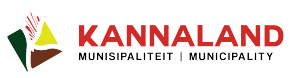 2022 – 2027Integrated Development PlanProcess Plan and Time Schedule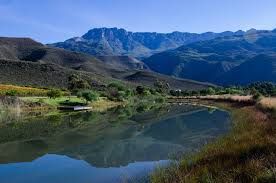 INTEGRATED DEVELOPMENT PLAN(IDP)PROCESS PLAN2022 – 2027Compiled in terms of Section 28 and 29 of the Municipal Systems Act 32 of 2000Tabled to Council on _________According to Section 25 of the Local Government: Municipal Systems Act, 2000 (Act 32 of 2000), each municipal council must, after the start of its elected term, adopt a single, inclusive and strategic Integrated Development Plan (hereinafter referred to as the IDP) for the development of the municipality which links, integrates and coordinates plans and takes into account proposals for the development of the municipality and which aligns the resources and capacity of the municipality with the implementation of the said plan. The priorities identified in the IDP inform all financial planning and budgeting undertaken by the institution.An IDP is a super plan for an area, establishing an overall framework for development. It aims to co-ordinate the work of local and other spheres of government in a coherent plan to improve the quality of life for all the people living in an area. It takes into account the existing conditions and problems and resources available for development. It looks at economic and social development for the area as a whole. It is used by municipalities as a tool to plan short-, medium- and long-term future development.INTRODUCTIONThe IDP Process Plan is the first step / milestone of the newly elected Council that paves the way and articulates the progressive activities and processes which the municipality will embarked on in the planning, drafting, adoption and review of its fourth generation Integrated Development Plan for the implementation period 2022 - 2027. The process plan enhances integration and alignment between the IDP, Performance Management System (PMS) and Budget, thereby ensuring the development of a performance based and budgeted IDP. It fulfils the role of a business plan or an operational framework for the IDP process outlining the way the IDP process will be undertaken. The IDP Process Plan incorporates all municipal planning, budgeting, performance management, performance reporting and public and stakeholder engagement processes. The preparation of a Process Plan, which is the IDP Process set out in writing, requires the adoption by Council. This plan must include the following:A programme specifying the time frames for the different planning steps;Appropriate mechanisms, processes and procedures for consultation and participation of local communities, organs of state, traditional authorities, and other role players in the IDP drafting process;Allow the local community to be consulted on its development needs and priorities;Allow the local community, organs of state and traditional leaders to participate in drafting the IDP;An indication of the organisational arrangements for the IDP process;Identify binding national and provincial legislation plans and planning requirements, i.e., policy and legislation; andEnsure close consultation and alignment with district plans;Participate in establishing a district framework;Take into account plans of other local municipalities in the area;Mechanisms and procedures for vertical and horizontal alignment.The process creates its own dynamics since it encompasses the involvement of external role-players, therefore it requires accurate logistical planning, co-ordination and arrangements of engagement sessions to ensure that the process is implemented in accordance with the approved time bound schedule. It is important to bear in mind that the end result of the IDP process is not the drafting of the IDP document, but the actual implementation of identified, prioritised and agreed upon projects and programmes within limited financial resource availability which will ultimately create a conducive environment wherein all people can prosper socially and economically.BACKGROUND HISTORY: WHITE PAPER DEVELOPMENT AGENDAThe White Paper spelled out the framework and programme in terms of which the existinglocal government systems would be radically transformed. It established the basis for a system of local government centrally concerned with working with local citizens andcommunities to find sustainable ways to meet their needs and improve the quality of theirlives. It can almost be regarded as a "mini-Constitution" for local government.The Constitution of the Republic of South Africa (1996) mandates local government to:Provide democratic and accountable government for local communities.Ensure the provision of services to communities in a sustainable manner.Promote social and economic development.Promote a safe and healthy environment.Encourage the involvement of communities and community organisations in the matters oflocal government.Local government must also promote the Bill of Rights, which reflects the nation's valuesabout human dignity, equality and freedom, and uphold the principles enshrined in theConstitution. Within the framework of the Constitution, this White Paper establishes the basis for a new developmental local government system, which is committed to working with citizens, groups and communities to create sustainable human settlements which provide for a decent quality of life and meet the social, economic and material needs of communities in a holistic way. It discusses four characteristics of developmental local government, namely exercisingmunicipal powers and functions in a manner which maximises their impact on socialdevelopment and economic growth; playing an integrating and coordinating role to ensurealignment between public (including all spheres of government) and private investment withinthe municipal area; democratising development; and building social capital through providingcommunity leadership and vision, and seeking to empower marginalised and excluded groupswithin the community.It urges local government to focus on realising developmental outcomes, such as theprovision of household infrastructure and services; the creation of liveable, integrated cities,towns and rural areas; and the promotion of local economic development and communityempowerment and redistribution.It also provides three approaches which can assist municipalities to become moredevelopmental, namely integrated development planning and budgeting; performancemanagement; and working together with local citizens and partners. It emphasises thepotential of integrated development planning as a mechanism to enable prioritisation andintegration in municipal planning processes, and strengthen links between the developmentand institutional planning processes. It proposes a process for the development of aperformance management system for local government; and suggests ways in whichmunicipalities can engage citizens and community groups in the affairs of the municipality intheir capacities as voters, citizens affected by municipal policy, consumers and end-users ofmunicipal services, and partners in resource mobilisation for the development of the municipal area.CURRENT LEGAL FRAMEWORK: FIVE YEAR IDP ADOPTIONMunicipal Systems Act 32 of 2000 (MSA)The Municipal Systems Act, Act 32 of 2000 obligates all municipalities to undertake a   process of preparing and implementing IDPs. According to Section 25 (1) of the MSA;Each municipal council must, within a prescribed period after the start of its elected term, adopt a single, all-inclusive and strategic plan for the development of the municipality which;Links integrates and coordinates plans and takes into account proposals for the development of the municipality;Aligns the resources and capacity of the municipality with the implementation of the plan; Complies with the provisions of this Chapter; andIs compatible with national and provincial development plans and planning requirements binding on the municipality in terms of legislation.Integrated Development Planning is regulated by Chapter 5 of the Local Government Municipal Act, Act 32 of 2000 read together with the Municipal Finance Management Act, Act 56 of 2003.In terms of Chapter 5 Section 25 (1) of the Municipal Systems Act, each Municipal Council must adopt a single, inclusive and strategic plan for the development of the Municipality within a prescribed period after the start of its elected term.  Section 25 (3) of the Municipal Systems Act states that:“A newly elected municipal council may, within the prescribed period referred to in subsection (1), adopt the integrated development plan of its predecessor, but before taking a decision it must comply with section 29( l)(b)(i), (c) and (d).A newly elected municipal council that adopts the integrated development plan of its predecessor with amendments, must reflect the amendments in accordance with the 5 process referred to in section 34(b). Section 25 (4) of the Municipal Systems Act 32 of 2000 states thatA municipality must, within 14 days of the adoption of its integrated development plan in terms of subsection (1) or (3)–- give notice to the public—(i) 	of the adoption of the plan; and (ii) 	that copies of or extracts from the plan are available for public inspection at specified places; and publicise a summary of the plan.Publicise a summary of the planThe undermentioned amendments have been affected and deliberated upon at the two rounds of IDP/Budget Public Participation Stakeholder engagements held in each ward during February/March and April/May 2022. A Council Workshop was also held on Monday 30 May 2022 to verify and confirm all input into the IDP.COUNCIL RESOLVED ON 31 MAY 2022 (COUNCIL RESOLUTION NO. 23/05/2):That Council adopt the Final 2022 – 2027 Integrated Development Plan of its predecessor with amendments and in accordance with Section 25(3)(b) for the 2022-2027 cycle and that the contents as contained therein be approved. That the Final 2022-2027 Fifth Generation Integrated Development Plan be publicise and submitted to the relevant Governmental departments for assessment. That a summary of the Final 2022 – 2027 Integrated Development Plan of its predecessor with amendments be publicized. That the undermentioned catalytic projects be adopted and included in the Final 2022 – 2027 Integrated Development Plan of its predecessor with amendments.In Ladismith:Besigheidsperseel in LadismithJeugvaardigheidsontwikkeling en voeding skemaOpreimings veldtog in Varkieskloof, Donsonlaan en David straat met verwydering van doringbossies en die oprigtiging van spreiligte in Rothman straat om veiligheid te bevorder.Opgradering van Gemeenskapsaal in NissenvilleVerbeterde sport infrastruktuur  - Rugbybaan en swembadAlgemene opgradering van Infrastruktuur (Paaie, Riool stelsel, water infrastruktuur, elektrisiteits voorsiening)Swartberg DamHersien die belasting van kerke en ouetehuise as gevolg van Covid-19In CalitzdorpOpgradering van GemeenskapsaalGrond tersyde gestel vir die oprig van fabriekeGebou om kuns en kultuur te bevorder ten bate van toerismeWater sekuriteitHersien die belasting van kerke en ouetehuise as gevolg van Covid-19In Van WyksdorpAlgemene opgradering van InfrastruktuurBou van gemeenskapsaalVerbeterde beligtingNuwe rioolstelsel“Smart town” planning scheme developmentToerisme BureauHersien die belasting van kerke en ouetehuise as gevolg van Covid-19In ZoarAmalienstein plaas oordrag ontwikkelingsplan met landbouskoolOnonderbroke Water voorsieningAlgemene Infrastruktuur opgradering van paaieKliniek uitbreiding in Amalienstein is beoogNeighbourhood watch vir ‘n veiliger ZoarToerisme BureauECD CentreHerstel van Maxi’s saal se toilette asook veiligheidshekkeHersien die belasting van kerke en ouetehuise as gevolg van Covid-19Om verbeterde lewens kwaliteit te waarborg en ‘n verbeterde toekoms vir ons jeug te skep sal ons almal moet saamstaan en hande vat om hierdie GOP te implementeer tesame met al die nodige betrokke rolspelers.NOTE;Kannaland Municipality has duly implemented the above council resolution.Integrated development planning may be defined as the strategic management process utilised by local government. It is a process through which municipalities prepare a strategic development plan, for a five (5) year period. The IDP is the product of the IDP process. The IDP is the principal strategy planning instrument which guides and informs all planning, budgeting, management and decision-making processes in a municipality.Strategic management basically comprises of the following:Defining the organisation’s business and developing a strategic vision and mission as a basis for establishing what the organisation does and doesn’t do and where it is heading;Formulate strategies as well as strategic objectives and performance targets;Implementing and executing the chosen strategic plan; and evaluating strategic performance and making corrective adjustments in strategy and/or how it is being implemented in light of actual experience, changing conditions, and new ideas and opportunities.CURRENT LEGAL FRAMEWORK: IDP CONTENTMunicipal Systems Act 32 of 2000Section 26 of the MSA prescribes the core components of an IDP and states that an IDP must reflect: Municipal Planning and Performance Management Regulations (Reg 2) 2001A municipality’s integrated development plan must at least identify;the institutional framework, which must include an organogram, required for-the implementation of the integrated development plan; andaddressing the municipality’s internal transformation needs, as informed by the strategies and programmes set out in the integrated development plan;any investment initiatives in the municipality;any development initiatives in the municipality, including infrastructure, physical, social, economic and institutional development;all known projects, plans and programmes to be implemented within the municipality by any organ of state; andthe key performance indicators set by the municipalityAn integrated development plan may;(a)  have attached to it maps, statistics and other appropriate documents; orrefer to maps, statistics and other appropriate documents that are not attached, provided they are open for public inspection at the Offices of the municipality in question.A financial plan reflected in a municipality’s integrated development plan must at least-include the budget projection required by section 26(h) of the Act;(b) indicate the financial resources that are available for capital project developments and operational expenditure; andinclude a financial strategy that defines sound financial management and expenditure control, as well as ways and means of increasing revenues and external funding for the municipality and its development priorities and objectives, which strategy may address the following:      Revenue raising strategies;asset management strategies;financial management strategies;capital financing strategies;operational financing strategies; andstrategies that would enhance cost-effectivenessA spatial development framework reflected in a municipality’s integrated development plan must-give effect to the principles contained in Chapter 1 of the Development Facilitation Act, 1995 (Act No. 67 of 1995);set out objectives that reflect the desired spatial form of the municipality;contain strategies and policies regarding the manner in which to achieve the objectives referred to in paragraph (b), which strategies and policies must-indicate desired patterns of land use within the municipality;address the spatial reconstruction of the municipality; andprovide strategic guidance in respect of the location and nature of development within the municipality;set out basic guidelines for a land use management system in the municipality;set out a capital investment framework for the municipality’s development programs;contain a strategic assessment of the environmental impact of the spatial development framework;identify programs and projects for the development of land within the municipality;be aligned with the spatial development frameworks reflected in the integrated development plans of neighbouring municipalities; andprovide a visual representation of the desired spatial form of the municipality, which representationmust indicate where public and private land development and infrastructure investment should take place;must indicate desired or undesired utilisation of space in a particular area;may delineate the urban edge;must identify areas where strategic intervention is required; andmust indicate areas where priority spending is required.Integrated Development Planning is an elaborate and collaborative planning process which produces   a strategic plan designed to guide municipalities and their entities to systematically eradicate service delivery backlogs; encourage socio-economic development; preserve and conserve the natural environment; address spatial disparities of development and deliver on the agreed priorities which are translated into projects with clearly defined outputs and targets within a five-year planning cycle.NOTE:	 All IDP reviews or amendments should be read in conjunction with the adopted five-year IDP The first IDP review and/or amendment shall commence during 2022/2023 and shall proceed to 2026/27.ANNUAL BUDGETThe Budget and the IDP are inextricably linked to one another. Therefore, it is important that the Budget and IDP processes be coordinated in a manner that will ensure that the IDP and budget related policies and the final budget are mutually consistent and credible. Credibility refers to the municipality’s ability and capacity to spend and deliver services in accordance with its approved budget. The Budget processes has been formalised through the promulgation of the Municipal Finance Management Act (2004) and the related Budget regulations. Chapter 4 and Section 21 (1) of the Municipal Finance Management Act (MFMA) indicate that:The mayor of a municipality must;At least 10 months before the start of the budget year, table to the municipal council a time schedule outlining key deadlines for-The preparation, tabling and approval of the annual budget;The annual review of-The integrated development plan in terms of section 34 of the Municipal Systems Act; and the budget related policies.The tabling and adoption of any amendments to the integrated development plan and the budget related policies; andThe consultative processes forming part of the processes referred to in subparagraphs (i), (ii) and (iii).NOTE:Kannaland Municipality adopted the 2022/2023 -  2024/25 MTREF on 31 May 2022. PHASES OF IDP DRAFTING		                        ANNUAL REVIEWSPROMOTING PUBLIC PARTICIPATION THROUGHOUT THE IDP PROCESSPUBLIC PARTICIPATION AND THE FIVE YEAR IDP PLANNING PROCESSPhase 1: AnalysisLegal Framework AnalysisLeadership GuidelinesMunicipality Technical Development AnalysisCommunity and Stakeholder Development AnalysisInstitutional AnalysisEconomic AnalysisSocio-Economic AnalysisSpatial AnalysisEnvironmental AnalysisIn-depth Analysis and identification of Key Development PrioritiesPhase 2: StrategiesIdentifying a Vision, Mission and Value SystemPerform a Gap AnalysisIdentify Key Performance Areas (KPA’s)Determine Strategies and Development ObjectivesLink KPA’s and Objectives to Sectoral FunctionsPhase 3: ProjectsPerformance Management SystemIdentify Capital ProjectsIdentify Specific ProgrammesCompile Five Year Operational Business PlansPhase 4: IntegrationIntegration of ProcessesInstitutional Restructuring and AlignmentCompile an Integrated Communication PlanPhase 5: ApprovalDistrict AlignmentPublic CommentsProvincial/National AlignmentFinal Approval by the Municipal CouncilANNUAL IMPLEMENTATIONCompiling Operational Business PlansCompiling Municipal BudgetMonitor, Evaluate and ReviewReportingPublic participation has to be institutionalised to ensure that all residents have an equal right to participate; and structured participation must specify who is to participate, on behalf of whom, on which   issues, through which organisational mechanisms and to what effect.Public participation is not equally relevant and appropriate in each stage of planning, and not all participation procedures are equally suitable for each planning step. To limit     participation costs, to avoid participation fatigue, and to optimize the impact of participation, the mechanisms of participation will have to differ from stage to stage.NOTE:Kannaland Municipality adhered to all above processes in soliciting public inputs into the Final 2022 – 2027 Integrated Development Plan of its predecessor with amendments.MECHANISMS TO PROMOTE ACTIVE CITIZENRYThe undermentioned vehicles shall be utilised in promoting an active and informed citizenry:Establishment of the concept of  Development AssociationsIDP Representative Forum (The District IDP Rep Forum was used as a vehicle during 2021/2022. Kannaland Municipality shall establish a local IDP Rep Forum during 2022/2023.)Ward Committees (Established within 120 days after LG Elections)Radio Broadcasts (GCIS to assist)Social Media platforms (Facebook; Twitter; Linkdin; WhatsApp are active)Municipal Website – requires a redesign and layout improvementInternal and external newsletter (subject to financial resource availability)Loud hailing – budget allocation to be made for the procurement of a new loud hailer.Detailed activities and deliverablesThe table below summarises the important activities and deliverables to be considered during the process of drafting and annual review of the IDP.KANNALAND MUNICIPAL SPATIAL DEVELOPMENT FRAMEWORKIntroductionA Municipal Spatial Development Framework (MSDF) is a long-term development strategy required in terms of the Municipal Systems Act 32 of 2000 and forms part of the Integrated Development Plan (IDP). The main aim of the MSDF is to clearly outline the spatial status quo of the Municipality, identify the opportunities and threats and then set out the local authority’s goal, strategies and supporting policies in achieving medium - and long-term growth. The document will give spatial expression on the Municipality’s service delivery and development agenda. Furthermore, it will clarify and direct equitable development and management activities in urban and rural areas in alignment with National and Provincial spatial planning legislation.  The Municipality is in collaboration with the Provincial Department of Environmental Affairs to finalise the draft MSDF.  Proper consultation with the stakeholders of Kannaland will be conducted to ensure all concerns and proposals are obtained for consideration.“The municipal Spatial development framework must be prepared as part of a municipality’s integrated development plan in accordance with the provisions of the Municipal Systems Act”Current Status of Kannaland MSDFThe Spatial Development Framework (SDF) is the 20-year Development Plan for Kannaland Municipality which was last reviewed and adopted by the Kannaland Municipal Council during the 2013/2014 financial year. As the Municipality does not have an in-house spatial planner and was unable to obtain budget resources to procure a service provider, the review and updating of the SDF has not been completed. The Municipality is engaging with the Garden Route District Municipality and the Provincial government to obtain resources to review and update the SDF. The approved 2013/14 Kannaland MSDF will be consulted and used as a basis for alignment even though some of the projects identified in the SDF may not accurately reflect alignment with the IDP and the Budget. Kannaland Municipality Human Resources will advertise for bursaries for the identified scarce skill of spatial planning and GIS mapping in order to build capacity within this Corporate Services Directorate where the SDF function resides. The Kannaland MSDF makes specific recommendations concerning the following elements:Bio–regions;Spatial Planning Categories (SPCs) for Land Use Management;Sustaining the economy;Major infrastructure projects;Major Tourism Destinations;Land Reform;Urban Related Development;Climate change adaptation;Urban design guidelines;Potential rural nodes and periodic rural markets; andSettlement hierarchy and structure.The following diagram hereunder illustrates the alignment of the sector plans with the Municipal Spatial Development Framework (MSDF). The ultimate objective of this one holistic planning approach which commences with development of an SDF (that is inclusive of all current and future developments) is to inform and align operational plans ensuring planning is streamlined across sector departments. ALIGNMENT OF KANNALAND MSDF AND SECTOR PLANSMSDF ContentSection 21. A of SPLUMA states that the SDF must;give effect to the development principles and applicable norms and standards set out in Chapter 2;include a written and spatial representation of a five-year spatial development plan for the spatial form of the municipality;include a longer-term spatial development vision statement for the municipal area which indicates a desire spatial growth and development pattern for the next 10 to 20 years;identify current and future significant structuring and restructuring elements of the spatial form of the municipality, including development corridors, activity spines and economic nodes where public and private investment will be prioritised and facilitated;include population growth estimates for the next five years;include estimates of the demand for housing units across different socio-economic categories and the planned location and density of future housing developments;include estimates of economic activity and employment trends and locations in the municipal area for the next five years;identify, quantify and provide location requirements of engineering infrastructure and services provision for existing and future development needs for the next five years;identify the designated areas where a national or provincial inclusionary housing policy may be applicable;include a strategic assessment of the environmental pressures and opportunities within the municipal area, including the spatial location of environmental sensitivities, high potential agricultural land and coastal access strips, where applicable;identify the designation of areas in the municipality where incremental upgrading approaches to development and regulation will be applicable;identify the designation of areas in which—more detailed local plans must be developed; andshortened land use development procedures may be applicable and land use schemes may be so amended;provide the spatial expression of the coordination, alignment and integration of sectoral policies of all municipal departments;determine a capital expenditure framework for the municipality’s development programmes, depicted spatially;determine the purpose, desired impact and structure of the land use management scheme to apply in that municipal area; and (p) include an implementation plan comprising of;sectoral requirements, including budgets and resources for implementation;necessary amendments to a land use scheme;specification of institutional arrangements necessary for implementation;specification of implementation targets, including dates and monitoring indicators; andspecification, where necessary, of any arrangements for partnerships in the implementation   process.JDMA/DDMDuring Presidential Budget Speech 2019, the President directed the sixth administration to develop and implement a new integrated district-based approach (DDM) to address service delivery challenges. In response, the Western Cape Premier’s Coordinating Forum (PCF) endorsed the Joint District and Metro Approach (JDMA), a geographical and team based, citizen focused approach to provide government services with an outcome of improving the living conditions of citizens. To achieve the goals of developmental local government a strong working relationship between politicians’ administration and citizens is imperative.A JDMA team was established to drive the JDMA implementation Plan/One Plan. This JDMA team comprises of Sector Departments, B Municipalities, the Business Chamber.Kannaland Local Municipality seeks to align its IDP with the JDMA.WC’S THREE PRIORITY AREAS POST COVID-19The Western Cape Government acknowledges the impact of COVID19 and the need to “shift focus” from the approved provincial strategic plan and municipal Integrated Development Plans; to rather focus on interventions to manage the pandemic. The pandemic has in Western Cape, exacerbated the levels of poverty and inequality - this has calls for extraordinary responses to an extraordinary disaster. Based on extensive engagements with municipalities and provincial departments, the Western Cape Cabinet resolved, at its Bosberaad on 7 August 2020, to focus the post COVID19 recovery on three priorities namely, Safety, Dignity & Well-being, and Jobs. These three priorities relate closely to the Western Cape Provincial Strategic Plan priorities, inclusive of municipal priorities. Municipalities in the district agreed to focus on the following initiatives to ensure that the three priorities as part of the Western Cape’s recovery plan be addressed: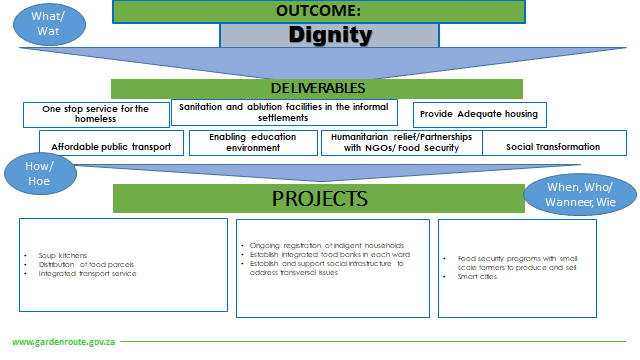 GARDEN ROUTE GROWTH AND DEVELOPMENT STRATEGY: 2019 – 2039: RECOVERY PLANThe Garden Route District Municipality has responded to the pandemic through the development of a Recovery Plan which flows from the Garden Route Growth and Development Strategy. This  strategy provides a framework for growth and development planning in the Garden Route District for 2019-2039. It applies a coherent, risk-driven approach to growth and development planning. In 2019, a clear need was identified – to consolidate the area into a coherent system which promotes economic development. An integrated approach to risk management, across towns within the Garden Route, allows for more comprehensive scanning for, and monitoring of, risks. It also allows for a coordinated response which is more effective and uses limited resources optimally. Over the coming decades, this risk-driven strategy will enable the cohesion necessary to navigate the challenges and changes that the Garden Route and its residents and visitors will face. Organising collaboration around shared risks will help to identify areas of collaboration, while allowing for the distinct development of each of the local municipalities in the region, without collapsing any of the differences and unique strengths that characterise these areas. The Economic Recovery Plan includes specific interventions and timelines that will assist in the addressing the impact of the Covid-19 pandemic and will need resources and effective and efficient collaboration to implement these interventions successfully.The Garden Route Growth and Development Strategy was adopted during 2021 and together with the Recovery Plan and JDMA plan, will form the basis for the region to implement projects and activities identified as per the seven strategic priorities (Clusters). The Clusters have been formed where the work will be done on our identified activities, and catalytic projects together with the GRDM, local B-Municipalities, national and provincial Government, agencies and the private sector at a later stage. Kannaland Municipality has been identified as a key member of the Cluster, and therefore invited by the GRDM to attend a workshop that will guide each Cluster towards an implementation plan that will prioritise projects on short, medium and longer term basis. Kannaland Municipality participated in the GRGD Strategy engagements held in George during July 2022 where various undermentioned Cluster engagements were held relating to:Cluster:           Tourism: Monday 11 July 2022 10H00-15H00Cluster:           Connected Economy Tuesday 12 July 2022 10H00-15H00Cluster:           Circular Economy Wednesday 13 July 2022 10h00-14h00Cluster:           Energy Cluster- Thursday 14 July 2022 14h00-17h00Cluster:           Water Cluster – Thursday 14 July 2022 10h00-14h00Cluster:           Wellbeing and Resilience – Friday 15 July 2022 10h00-15h00KANNALAND COVID-19 RESPONSE TURN AROUNDKannaland’s already ailing economy has been hard hit by COVID-19 pandemic. Economic growth rates have declined even before covid -19 hit the market. Kannaland will embark on an intelligent economic survey to answer many questions on the impact which covid-19 has had on livelihoods. Various outcomes from the study can be expected namely:The collation of a database of existing businesses in the area;Information indicating the effect that Covid-19 has had on businesses;Economic communication strategy;Economic support undertakings based on business needs identified;Business training needs identification;Establishment of a Kannaland Business ChamberEstablishment of Development AssociationsINTERNAL TRANFORMATION PLANKannaland Municipality is in the process of developing a Human Resources Strategy which will guide internal transformation. Performance management will also be cascaded to line departments during 2022-2027. An Automated PMS is currently in the process of being procured through a competitive bidding process.KANNALAND PERFORMANCE MANAGEMENT The Constitution of the Republic of South Africa, Chapter 7 of Act 108 (1996), dealsexclusively with the local sphere of government and lists the objects and developmental duties of municipalities. The Municipal Structures Act Section 19 (1) states: A municipal council must strive within its capability to achieve the objectives set out in Section 152 of the Constitution‖ and Section 19(2) of the same Act stipulates: A municipal council must annually review its overall performance in achieving the objectives referred to in subsection (1). The way that local government can manage and ensure that its developmental objectives have been met, is thus through the performance management system. Government, within this governance framework, gives us the tools to execute the above objects and developmental duties.Chapter 6 of the MSA requires local government to:Develop a performance management systemSet targets, monitor and review performance based on indicators linked to the Integrated Development Plan (IDP)Publish an annual report on performance management for the councillors, staff, the public and other spheres of governmentIncorporate and report on a set of general indicators prescribed nationally by the Minister responsible for local governmentConduct an internal audit on performance before tabling the reportHave the annual performance report audited by the Auditor-GeneralInvolve the community in setting indicators and targets and reviewingmunicipal performanceThe Benefits of Performance Management for the Municipality and OfficialsIt is a system which translates the IDP into measurable objectives and targetPMS institutionalise sound management principles ensuring effective andefficient governanceIt promotes an accountable municipal governance Kannaland Municipal 2022-2027 five-year IDPIt establish and maintain a balance between the needs of employees and the requirements of the Garden Route District MunicipalityIt assists employees to improve their current performance and productivityIt improves the job satisfaction of individual employeesIt ensures job performance is linked to the overall objectives of theMunicipality as per the IDPIt identifies the potential and abilities of employees and provide focused organizational supportIt encourage good relations between employees and section headsIt assists with decisions related to the placement, transfer and promotion of employees and rewarding of outstanding performance.The implementation of Kannaland’s Municipality’s IDP over the 2022/2023-20226/2027 IDP is given effect through the Service Delivery Budget ImplementationPlan (SDBIP). The SDBIP is the implementation tool used to align the budget to theIDP. The focus of the SDBIP is non-financial measurable performance objectives inthe form of service delivery targets and other performance indicators. The MFMA furthermore requires a SDBIP to be based on specific target and performance indicators derived from the IDP, thus linking the IDP, the performance management system and the budget. Section 67 of the MSA regards the monitoring, measuring and evaluating of performance of staff as a platform to develop human resources and to develop an efficient and effective culture of performance management.Institutionalisation of Performance ManagementIndividual Performance Management forms part of the approved Performance Management Policy/Framework. It is currently under review and will be filtered throughout the organization with a set deadline of June 2023 for full implementation. Road shows will be held to do an analysis on organizational Job Descriptions and will be dealt with accordingly to use as part of the implementation process. Reports on the staff requirements/requests on Recognition and Rewards when it comes to Individual Performance will also be completed. The Constitution of the Republic of South Africa, Chapter 7 of Act 108 (1996), deals exclusively with the local sphere of government and lists the objects and developmental duties of municipalities. The Municipal Structures Act Section 19(1) states: A municipal council must strive within its capability to achieve the objectives set out in Section 152 of the Constitution‖ and Section 19(2) of the same Act stipulates: A municipal council must annually review its overall performance in achieving the objectives referred to in subsection (1). The way that local government can manage and ensure that its developmental objectives have been met, is thus through the performance management system. Government, within this governance framework, gives us the tools to execute the above objects and developmental duties.SALGA SUPPORT OUTCOMES LETTER: PMS ASSISTANCE AND SUPPORT INCLUDING CASCADING OF PERFORMANCE MANAGEMENT ENGAGEMENT - KANNALAND MUNICIPALITY SALGA scheduled an engagement on Cascading Performance Management in terms of the Municipal Staff Regulations and Guidelines for Kannaland Municipality on 14 June 2022. The engagement was arranged in response to a request by Kannaland’s, Manager IDP and PMS, Ms Celeste Domingo, for further assistance and support after SALGA rendered support in the areas of HR and Performance Management 11-15 October 2021. MS Domingo requested that SALGA provide Kannaland with a presentation on cascading performance management in terms of the municipal staff regulations and guidelines and provide assistance and support with updating their PMS Implementation plan in line with the municipal staff regulations and guidelines. Kannaland commenced the engagement by presenting the remedial actions taken on their 2021-22 AGSA PMS findings, Kannaland also shared their Top Layer 2022 – 2027 SDBIP, and the progress made on implementing their Organizational Performance and Cascading PMS Human Resources Process Plan. SALGA then presented on the SALGA Cascading Performance Management in terms of the Municipal Staff Regulations and Guidelines which was followed by a presentation on cascading PMS to all levels. Kannaland reported that the progress on their PMS Implementation Plan had been slow but steady, and that they were still requiring assistance with the following: Pay the outstanding fees to IGNITE for the electronic PMS system. Put out a tender for an electronic PMS system that includes system training as soon as possible. Develop score cards for line Managers. Arrange Cascading PMS Awareness workshops for all staff. Review and update PMS Policy in terms of the Municipal Staff Regulations. Table updated PMS Policy to Council for Approval and Adoption. Table updated PMS Policy to LLF. Schedule buy-in engagements with councillors and unions on the cascading of PMS to all Levels. Develop PMS agreements and scorecards for all employees.The Kannaland Municipality Performance Management Implementation Plan was discussed and SALGA recommended the following:The PMS policy and all existing Job descriptions, PMS contracts and scorecards be brought in line the Municipal Staff Regulations and Guidelines requirements. That Kannaland update the implementation plan, with dates suitable in consultation with SALGA and the service provider, for the implementation of the outstanding actions in the plan. To this end, SALGA has requested Kannaland Municipality to please review and update the Plan, including adding all the outstanding due dates. Mr Joe Hearne at jhearne@salqa.org.za or 082 908 3334 may be contacted for further assistance and support in this regard.ANNUAL REVIEW OF THE FIVE-YEAR IDPMSA Section 34: Annual review and amendment of integrated development planA municipal council;(a) must review its integrated development plan-annually in accordance with an assessment of its performance measurements in terms of section 41; andto the extent that changing circumstances so demand; and(b)  may amend its integrated development plan in accordance with a prescribed process.The IDP should be reviewed annually in order to:Ensure its relevance as the municipality’s strategic plan;inform other components of the municipal business process including institutional and financial planning and budgeting; andinform the cyclical inter-governmental planning and budgeting cycle.For the IDP to remain relevant the municipality must assess implementation performanceand the achievement of its targets and strategic objectives. In the light of this assessment the IDP is reviewed to reflect the impact of successes as well as corrective measures to address challenges. The IDP is also reviewed in the light of changing internal and external circumstances that impact on the priority issues, outcomes and outputs of the IDP. The annual review must inform the municipality’s financial and institutional planning and most importantly, the drafting of the annual budget. It must be completed in time to properly inform the latter.The purpose of the annual review is therefore to;reflect and report on progress made with respect to the strategy in the 5-year IDP;make adjustments to the strategy if necessitated by changing internal and external circumstances   that impact on the appropriateness of the IDP;determine annual targets and activities for the next financial year in line with the 5-year strategy; andinform the municipality’s financial and institutional planning and most importantly, the drafting of the annual budget;considering risk mitigation;ensure policy and strategy review;be mindful of social and economic (macro and micro) dynamics;communicate progress made in terms of prescribe milestones to community; promote an active participation through the five-year implementation of the development plan;empower stakeholders;ensure IDP impact assessment for improved quality of life for citizens.THE IDP PROCESS Drafting an IDP requires a comprehensive planning process and the involvement of a wide range of internal and external role players. Such a process has to be properly organised and prepared. This preparation is the duty of the municipal manager and senior management. The preparation process will be referred to as the “Process Plan” and should contribute to the institutional preparedness of the municipality for the IDP process. The municipal manager is responsible for the implementation and monitoring of the IDP process. The municipality must notify the local community of the particulars of the process it intends to follow. The process plan has to be submitted and adopted by the relevant municipality on or before 16 July 2001. The process plan should fulfil the function of a business plan and should stipulate in simple terms what has to happen, when, by whom, with whom, and where.PROCESS PLAN CONTENTThe following is the proposed table of contents, with due consideration to the prescriptions        contained in legislation:Introduction;Institutional arrangements;Establishment process;Roles and responsibilities;Public participation;Process programme;Process time frame;IDP table of contents;Binding national and provincial plans, planning requirements and legislation; andActivity and resource plan.INSTITUTIONAL ARRANGEMENTSThe elected council is the ultimate decision-making forum on IDP’s. The role of participatory democracy is to inform, negotiate and comment on those decisions, in the course of the planning process.The following internal positions/structures are recommended and will serve as a guide:IDP representative forum (Municipal Manager, IDP manager, municipal officials, community stakeholders, provincial and national government sector departments)Budget Steering CommitteeMunicipal manager or IDP managerIDP steering committee (Kannaland Internal staff who have inputs to make in the IDP drafting process)Project, programme and sectoral task teamsDevelopment AssociationsThe IDP manager, IDP steering committee and IDP representative forum are structures required throughout the IDP process.The project, programme and sectoral task teams will be small operational teams composed of a number of relevant municipal sector departments and technical officials involved in the management of the implementation and, where appropriate, community stakeholders directly affected by the project and programme.The following external structures/platforms will be employed to ensure continued liaison and coordination throughout the IDP process:District IDP Managers ForumDistrict Coordinating  Forum Municipal Managers Forum JDMA Task Team (One Plan/JDMA Implementation Plan)District Economic ClusterIDP IndabaProvincial IDP Managers ForumProvincial Public Participation ForumSALGA COGTAPROPOSED KANNALAND IDP STRUCTUREROLES AND RESPONSIBILITIESIntroductionOne of the prerequisites of a well organised IDP process is for all role players to be fully aware of their own as well as other role player’s responsibilities. This section deals with the roles which the municipality has to play in the IDP and Budget processes in relation to the roles which external role players are expected to play.Internal Role playersExternal role playersMATTERS REQUIRING ALIGNMENTMatters that may require alignment may include the IDP process (5 phases), as well assection 84 (1) and (2) of the Systems Act (the division of powers).IDP Process ProgrammesIDP Process Time FramesIDP Table of ContentsFive Year Planning ProcessPhase 1: Analysis (Co-ordinate Key Development Priorities)Phase 2: StrategiesPhase 3: ProjectsPhase 4: IntegrationPhase 5: Approval (Requires Horizontal and Vertical alignment)Annual ImplementationSection 27 District FarmeworkSectoral Operational Business PlansMunicipal BudgetsMonitoring, Evaluation and ReviewingSpatial Development FrameworkJoint District Metropolitan Approach (JDMA) – One District PlanReportingSection 84 (1) and (2) The Division of PowersElectricity and Gas ReticulationFire-fighting ServicesLocal TourismMunicipal AirportsMunicipal Planning (IDP)Municipal Public TransportMunicipal Public WorksMunicipal Health ServicesWater and Sanitation ServicesPotable Water Supply SystemsDomestic Waste-waterSewage Disposal SystemsCemeteries, Funeral Parlours and CrematoriaMarkets, Municipal   Abattoirs, Municipal RoadsRefuse Removal, Refuse Dumps and Solid Waste DisposalSECTOR PLAN REVISIONThe following sector plans should be drafted and reviewed before the tabling and adoption of the 2022-2027 five-year IDP. The development priorities, recommendations and critical challenges identified in sector plans must be incorporated in the five-year IDP.PRINCIPLES GUIDING DEVELOPMENTThe following principles as encapsulated in the National Environmental Management Act 107 of 1998 should form the basis for planning and development:Environmental management must place people and their needs at the forefront of its concern, and serve their physical, psychological, developmental, cultural and social interests equitably.Development must be socially, environmentally and economically sustainable. Sustainable development requires the consideration of all relevant factors including the following:that the disturbance of ecosystems and loss of biological diversity are avoided, or, where they cannot be altogether avoided, are minimised and remedied;that pollution and degradation of the environment are avoided, or, where they cannot be altogether avoided, are minimised and remedied;that the disturbance of landscapes and sites that constitute the nation’s cultural heritage is avoided, or where it cannot be altogether avoided, is minimised and remedied;that waste is avoided, or where it cannot be altogether avoided, minimised and reused or recycled where possible and otherwise disposed of in a responsible manner;that the use and exploitation of non-renewable natural resources is responsible and equitable, and considers the consequences of the depletion of the resource;that the development, use and exploitation of renewable resources and the ecosystems of which they are part do not exceed the level beyond which their integrity is jeopardised;that a risk-averse and cautious approach is applied, which considers the limits of current knowledge about the consequences of decisions and actions; andthat negative impacts on the environment and on people’s environmental rights be anticipated and prevented, and where they cannot be altogether prevented, are minimised and remedied.Environmental management must be integrated, acknowledging that all elements of the environment are linked and interrelated, and it must consider the effects of decisions on all aspects of the environment and all people in the environment by pursuing the selection of the best practicable environmental option.Environmental justice must be pursued.Equitable access to environmental resources, benefits and services to meet basic human needs and ensure human wellbeing must be pursued.The participation of all interested and affected parties in environmental governance must be promoted, and all people must have the opportunity to develop the understanding, skills and capacity necessary for achieving equitable and effective participation, and participation by vulnerable and disadvantaged persons must be ensured.Decisions must consider the interests, needs and values of all interested and affected parties, and this includes recognising all forms of knowledge, including traditional and ordinary knowledge.Community wellbeing and empowerment must be promoted through environmental education, the raising of environmental awareness, the sharing of knowledge and experience and other appropriate means.The social, economic and environmental impacts of activities, including disadvantages and benefits, must be considered, assessed and evaluated, and decisions must be appropriate in the light of such consideration and assessment.There must be intergovernmental coordination and harmonisation of policies, legislation and actions relating to the environment.Actual or potential conflicts of interest between organs of state should be resolved through conflict resolution procedures.Global and international responsibilities and deliberations relating to the environment must be discharged in the national interest.The environment is held in public trust for the people, the beneficial use of environmental resources must serve the public interest and the environment must be protected as the people’s common heritage.The vital role of women and youth in environmental management and development must be recognised and their full participation therein must be promoted.Sensitive, vulnerable, highly dynamic or stressed ecosystems, such as coastal shores, estuaries, wetlands, and similar systems require specific attention in management and planning procedures.Adherence to the Batho Pele principlesACKNOWLEDGEMENTSKannaland Municipality acknowledges the support and assistance rendered in compiling the Kannaland Municipality 2022 – 2027 IDP Process Plan:To:Dr Sandile Nqele (Mossel Bay Municipality)Ms Mercy James (Garden Route District Municipality)Mr Bandile (WCPG DLG)Ms Melany Wilson (Garden Route District Municipality)Mr Clive Africa (Garden Route District Municipality)From:The Manager IDP & PMS, Ms Celeste DomingoThank you.COMPLIANCEUndertaking to comply with the Kannaland Municipality 2022 – 2027 IDP Process Plan and Time Schedule.________________________MS CELESTE DOMINGOMANAGER: IDP, LED &PMS						________________________MR P MBALIMANAGER: STRATEGIC SERVICES							________________________MRS JOHANALIE ANDREWSHUMAN RESOURCES MANAGER					________________________MR GERT GROENEWALDACTING CHIEF FINANCIAL OFFICER					________________________MR IAN AVONTUURACTING MUNICIPAL MANAGER					SIGNED ON FRIDAY 29 JULY 2022CONCLUDING REMARKS ACTING MUNICIPAL MANAGERThe rural rustic untouched and naturally beautiful Kannaland municipal area, brother to six local municipalities residing in the Garden Route District Municipality is made up of the towns of Calitzdorp, Ladismith, Zoar and Van Wyksdorp. Kannaland was named after the kanna plant (Sceletium tortuosum), named as nature’s Prozac. The kanna plant has been used by South Africans as a mood-altering substance since prehistoric times and it is legal. Evidence of early San and Khoi people in numerous rock paintings, majestic Seweweekspoort, fertile agricultural valleys and the spectacular aerodynamic inter connecting Route 62 traversing this fascinating land is famed as the longest wine route in the world.Challenges, constraints and solutions:Material prosperity is always a push factor and this causes many of its inhabitants to leave in search of a better life. Sadly, Kannaland has not expanded to reach its full potential economically. Livelihoods in Calitzdorp and Ladismith are overly dependent on job opportunities presented through the cheese and wine industry.  The effects of climate change has seen regional changes in precipitation, extreme weather events such as heat waves, and expansion of deserts. This threatens to diminish crop yields thereby harming food security leading to desertion of its citizens in search of this notion of material prosperity.Response:Kannaland seeks to adopt a policy approach that will not only focus on material prosperity, but also on personal empowerment, social solidarity and human capabilities of co-operation. Economic diversification shall become an economic policy area of focus, thereby creating an enabling environment for strengthening self-organisation of civil society through community work and member associations. To successfully combat climate change requires action across all economic and societal sectors and at all levels. The principle of the three R’s: Reduce, Re-use Recycle will remain our response to climate change. Interesting is to note that the world is moving towards eating plants, not meat to improve climate change and improve human health. A Green finance agenda - mobilising private capital for greener investments - will seek to access available funds set aside to support climate action and adaptation. This becomes crucial to mitigate the harmful effects caused by industrialised cities surrounding Kannaland thereby ensuring an alignment of climate change to the health and social agenda. A strategic foresight which is consistent with a pathway of transition to a decarbonised society through the introduction of appropriate technology innovation and initiated inter-governmental institutional processes will lead to an infrastructure investment rethink. In search of jobs and service delivery excellence Our citizens want jobs and good quality services rendered. Inherited and ongoing aging infrastructure networks are a usage problem and it hampers development. This is as a direct result of a lack of funds for capital projects falling outside areas of MIG preference areas and a lack of political will to divert development to rural areas. The current demand for services from households that are economically part of lower income groups are increasing which exacerbates the current unfunded status of Kannaland which is compounded by its inability to reserve adequate internal funds for smaller capital projects. The over reliance, access to and prioritisation of government grant funding for rural communities is not in line with the principles of good governance and a growing concern. Pressure groups are mostly ignoring the reality and dynamics regarding Kannaland Municipality’s diversity in terms of its socio- economic profile coupled with its limited resources. People who have moved from farms are now living in informal areas with little or even no infrastructure and facilities whilst ironically wealthy households who have purchased retirement homes demand five-star services. Response:We will strive towards creating a virtuous cycle of inclusive growth by addressing infrastructural developmental inequalities and realising of a society where all individuals can make use of their full potential, thus breaking cross generational developmental inequalities, as well as the rural and urban divide.Compliance and statutory matters:Due to Covid 19 related challenges, the finalization of the annual audit process was extended beyond the already exempt date of compliance and consequently the submission of the 2019/20 Annual report will be dealt with in terms of Section 127(3) of the Municipal Finance Management Act 56 of 2003. Kannaland Local Municipality certainly is also not alone when it comes to requisite outdated Master Plans, Strategic plans and business re-engineering transformation frameworks. Backlog in municipal administration can only be overcome through a capacitated, committed and dedicated work-force. Cohesion between all spheres of government through continuous monitoring and support becomes a crucial ingredient for success. All our efforts shall be ploughed into clean governance practice.Politics and playing the blame game for political aspirations: Ironically most citizens do understand the dynamics and challenges of Kannaland as one of the poorest Municipality’s in the Western Cape Province with unequal wealth sharing but contrary to this, opportunistic and unrealistic pressure groups are usually pointing fingers to the officials and the Accounting Officer. A very few concerned groups are really showing appreciation for the efforts of labour force irrespective of severe shortcomings and lack of resources. Way forward: A holistic, credible and responsive local government The Section 139 intervention by the Provincial Government was not serving its intended legitimate and rightful purpose. Personal vendetta’s and a political agenda contrary to the aspirations of the community of Kannaland characterised the Administration intervention. Management is however very optimistic that the recruitment of specialists together with the existing dedicated staff working together together with both Provincial and National Government to pave the way forward in ensuring an improved state of affairs and further build on the achievements made thus far. I have also learned that several retired technical and administrative experts are willing to assist with in an advisory capacity through our envisioned community development associations to be established.Conclusion Kannaland Municipality and its inhabitants and stakeholders must realise that the only way forward depends on all of us working together as a collective, in good fellowship and through established partnerships which promote good governance and improved service delivery standards through the effective utilisation of both scarce and available resources optimally and in a cost effective and responsible way. Playing politics and blame games will not solve our problems. Such behaviour will rather contribute to further the harm and destruction of our beautiful towns and rural surroundings. CommitmentsThe forthcoming IDP will lead the way to the transition to a prosperous clean energy economy.We will work together and establish community development associations in all municipal sectors.We will seize all opportunities for inclusive rural growth.We renew our committed towards fighting against corruption and leading by example. Access to education is a human right and a strategic policy area for the development of more inclusive, prosperous and peaceful societies.Gender equality is crucial for economic growth. We will continue to promote initiatives aimed at ending all forms of discrimination against women and girls and gender based violence, women’s access to leadership and decision making positions, the development of women and girl’s digital skills an increasing their participation in STEM (Science, Technology, Engineering and Mathematics) and high tech sectors and better engage with women entrepreneurs. We will engage in public dialogue in order to discard the diffusion of so-called fake news.The MM remains committed to recruit suitably qualified and skilled professionals in critical positions and alternatively retrain and empower potential individuals.We shall study the impact that Covid-19 has had on our economy through scientific research and put in place safety nets for those who are vulnerable, thereby ensuring recovery and growth.I AVONTUURACTING MUNICIPAL MANAGERNOTES_________________________________________________________________________________________________________________________________________________________________________________________________________________________________________________________________________________________________________________________________________________________________________________________________________________________________________________________________________________________________________________________________________________________________________________________________________________________________________________________________________________________________________________________________________________________________________________________________________________________________________________________________________________________________________________________________________________________________________________________________________________________________________________________________________________________________________________________________________________________________________________________________________________________________________________________________________________________________________________________________________________________________________________________________________________________________________________________________________________________________________________________________________________________________________________________________________________________________________________________________________________________________________________________________________________________________________________________________________________________________________________________________________________________________________________________________________________________________________________________________________________________________________________________________________________________________________________________________________________________________________________________________________________________________________________________________________________________________________________________________________________________________________________________________________________________________________________________________________________________________________________________________________________________________________________________________________________________________________________________________________________________________________________________________________________________________________________________________________________________________________________________________________________________________________________________________________________________________________________________________________________________________________________________________________________________________________________________________________________________________________________________________________________________________________________________________________________________________________________________________________________________________________________________________________________________________________________________________________________________________________________________________________________________________________________________________________________________________________________________________________________________________________________________________________________________________________________________________

ND MUNICIPALIT Y 2022 – 2027 FIFTH GENERATION IDP PROCESS PLANNOTES________________________________________________________________________________________________________________________________________________________________________________________________________________________________________________________________________________________________________________________________________________________________________________________________________________________________________________________________________________________________________________________________________________________________________________________________________________________________________________________________________________________________________________________________________________________________________________________________________________________________________________________________________________________________________________________________________________________________________________________________________________________________________________________________________________________________________________________________________________________________________________________________________________________________________________________________________________________________________________________________________________________________________________________________________________________________________________________________________________________________________________________________________________________________________________________________________________________________________________________________________________________________________________________________________________________________________________________________________________________________________________________________________________________________________________________________________________________________________________________________________________________________________________________________________________________________________________________________________________________________________________________________________________________________________________________________________________________________________________________________________________________________________________________________________________________________________________________________________________________________________________________________________________________________________________________________________________________________________________________________________________________________________________________________________________________________________________________________________________________________________________________________________________________________________________________________________________________________________________________________________________________________________________________________________________________________________________________________________________________________________________________________________________________________________________________________________________________________________________________________________________________________________________________________________________________________________________________________________________________________________________________________________________________________________________________________________________________________________________________________________________________________________________________________________________________________________No.ContentFifth Generation (2022/2023- 2026/2027) AmendmentsCouncil/Management actionPage NoStatus1.History of KannalandUpdate Logo and description of elements. Communication Policy update and new logo adopted.None. Council has already approved Communication Strategy.Page 2Completed2.Vision and Mission StatementReview Vision and Mission StatementArrange a Council Strategic workshop and meet with Executive MayorPage 3Discussed at IDP Public Participation stakeholder engagements. Remain the same as predecessor IDP3.ValuesReview Kannaland ValuesArrange a Council Strategic workshop and meet with Executive MayorPage 5Discussed at IDP Public Participation stakeholder engagements. Remain the same as predecessor IDP4.Key Performance AreasReview KPAsArrange a Council Strategic workshop and meet with Executive MayorPage 7 to page 12Discussed at IDP Public Participation stakeholder engagements. Remain the same as predecessor IDP5.Foreword by Executive MayorUpdate the Foreword by Executive MayorMeeting with Executive MayorPages 13 and 14Completed6.Foreword by Municipal ManagerUpdate Foreword by Municipal ManagerArrange a meeting with Municipal ManagerPages 15 and 16Completed7.Fourth Generation IDPUpdate to Fifth generation IDP and illustrate the development imperative and maturity  progression as a generational comparative synopsis. IDP Management Desktop exercisePage 27Completed8.Kannaland IDP ProcessUpdate Kannaland IDP ProcessIDP Management Desktop exercisePage 30 and 31Completed9.Time ScheduleChange terminology of Process plan to time schedule and develop time schedule for 2022/2023CompletePage 32 to 39Completed 10Sustainable development Goals and vertical alignmentUpdating the Sustainable Development Goals, the Millenium Development Goasl; the NDP, National Government Outcomes, Provincial Strategic Objectives, The Garden Route Strategic Goals and the Kannaland KPAs.IDP Management Desk Top exercise.Page 40 to 45Completed and corrected in terms of SIME Report11.Horizontal alignmentReview and update Kannaland KPA alignmentIDP Management desktop exercise after Council strategic workshopPage 46 and 47Completed 12Kannaland contribution to the NDPReview and updateIDP Management Desktop exercisePage 48Completed13.Regional and Provincial Forums/PlatformsReview and update IGR structuresIDP Management desktop exercise – completed and to update.Page 49Completed14.Public ParticipationUpdate after ward committee establishment process is completed.IDP Management desktop and Ward Committee process plan implementation; include ward committee operational plansPage 50 to 52Completed15.Public needs analysisUpdate public needsConduct stakeholder engagements with ward committees during February and March 2022 and update the community needs.Page 53 to 58Completed two rounds of IDP/Budget public participation stakeholder engagements16.Kannaland at a glance – Socio economic profileUpdate in accordance with 2021 SEP report released by WCPGIDP Management Desktop exercisePage 62 to 71Completed17.Spatial and environmental analysisUpdate and reviewLiaise with Garden Route DM to establish if any progress has been made in relation to biodiversity management and climate change adaptation plansPage 71 to 76Completed and updated. Met with the GRDM.Will partner with Cape Nature to fully develop and align the Biodiversity plan of Kannaland to the WC Spatial Plan Biodiversity Handbook. Funding required for Biodiversity strategy.18.Disaster ManagementUpdate the Council adopted Disaster Management plan and Disaster Risk Reduction Plans.Ensure these plans are tabled to Council during February 2022 and adopted before updates can be concluded.Page 77 to 82Completed19.TourismUpdate the development of the Tourism business and action plans and budget and MOAs entered into with Calitzdorp and Ladismith Tourism Bureaus.Incorporate these plans into the LED Strategy firstly and thereafter into fifth generation IDP.Page 82 and 83Completed. Incorporated these in the LED, SDBIP and project identification phase.20.Agriculture Update agriculture sectorWorkshop with agriculture department, DRD&LR and farmer associations to review an agriculture strategy and develop a commonage policy for inclusion into the IDP. Page 83 to 90In progress. Ongoing. Met with WC Department of Agriculture and Land Reform as well as Ladismith Klein boere Vereeniging and the Amalienstein Farmers to carve a way for farm land transfer.21.Integrated Rural DevelopmentUpdate informationEnquire about progress made in relation to application to be declared a Rural node. Also update non farming economies of tourism initiatives undertaken and the business/action plans of the two established tourism bureaus of Ladismith and Calitzdorp.Page 90 to 92Rural node – information still outstanding.Tourism bureaus - completed22.Ecosystem statusReview informationMeet with Cape Nature and WC Dept of AgriculturePage 92 to 96Meeting convened with Cape Nature.Meeting held with WC Department of Agricultre. Meeting held with Amalienstein Farmers.23.Spatial alignmentContinue to use the existing 2014 MSDF. It is too expensive to revise and very little implementation was realised during the 4th generation IDP implementation. Review the progress made in relation to the 2014 MSDF.Ensure alignment between IDP and SDF. Confirm catalytic projects for implementation.Page 97 to 111Completed and ongoing for 5 year period.Reviewing SDF – funding required24.Integrated Human settlementsIndicate the five year Human Settlement plan and projects to be implemented.Completed and information has been sourced.Page 111 to 113Incomplete. Funding required for updating Human Settlements Plan.24.Thusong CentreUpdate information on Thusong CentresArrange a meeting with the Thusong Centre Management and obtain information regarding the services being offered in Kannaland.Page 113 to 114Completed.Meeting held. Thusong Centre updates included with their needs and priorities.25.Governance and Institutional StructuresUpdate Council structureDesktop exercise by IDP Manager. Communication unit to take photos of the newly elected councillors.Page 114 to 118Completed. Only photographs needed.26.Audit and Performance Audit CommitteeUpdate newly appointed Audit and Performance Audit committeeCouncil to appoint a new Audit and Performance Audit committeePage 119Completed. IDP updated though Audit and Performance Audit Committee established. Training required and committee revived.27.Administrative StructureMicro structure review and updateHuman Resources to commence with consultation with departments and local labour forum (unions) and thereafter affected employeesPage 119 - 121Completed. Once tabled to council it shall be included in the Final IDP.28.SWOT AnalysisReview strengths, weaknesses, opportunities and threats in consultation with community structures, Council and Management – arrange public participation stakeholder engagements and Strategic Workshop with Management and Council during February/March/April 2022.Page 122 to 124Discussed at IDP Public Participation stakeholder engagements. Remain the same as predecessor IDP29.Five year performance score card UpdateReview and update after meeting with Senior Management and the Executive Mayor. Table to CouncilPage 177 to 187SDBIP for 2022/2023 completed. Scorecard to still be updated. KPIs will be refined during June 2022 at a workshop with SALGA.30Financial PlanPlan for five-year financial planCFO to Review and update fourth generation financial planPage 188 to 215Complete. Chapter 10 includes a Financial Plan.31.Sector PlansUpdate all available sector plansIDP Desktop exercisePage 216 to 220Incomplete. Not all Sector Plans are included and updated.32.Strategic and operational plansUpdate all the available and updated strategic and operational plans.IDP Desktop exercisePage 221Complete.33.Financial Recovery PlanCFO to update the financial recovery planCFO to include the fifth generation Financial Recovery PlanPage 222 - 238In progress.34.Mandatory Limits and Budget ParametersCFO to update the mandatory limits and budget parametersCFO to include the fifth generation mandatory limits and budget parametersPage 239 to 250In progress35.AnnexuresUpdate the annexureUpdate annexures:IDP Budget Process PlanSDFHuman Settlement PlanDisaster Management PlanSocio-economic profileMunicipal Economic Review Outlook.Page 250 to the end of the documentTo save on costs, council may recall that all these plans were previously tabled to council during handover. Contact may be made with the Manager: IDP and PMS should you require more details of each project proposal submiite.36.GeneralGeneral Format and structural improvementsDesk TopEditing of documentOngoing NINE CORE COMPONENTSNINE CORE COMPONENTSNINE CORE COMPONENTSCOUNCILS VISIONLONG TERM DEVELOPMENTCRITICAL DEVELOPMENTTRANSFORMATION NEEDSASSESSMENT OF EXISTING LEVEL OF DEVELOPMENTIDENTIFICATION OF COMMUNITIES WHO DO NOT HAVE ACCESS TO BASIC SERVICESCOUNCILS OPERATIOONAL STRATEGIESCOUNCILS DEVELOPMENT STRATEGIESALIGNED WITH NATIONAL AND PROVINCIAL SECTOR PLANSPLANNING REQUIREMENTS BINDING IN TERMS OF LEGISLATIONSPATIAL DEVELOPMENT FRAMEWORK AND LAND USE MANAGEMENT SYSTEMCOUNCILS DEVELOPMENT PRIORITIES AND OBJECTIVESLED DEVELOPMENT AIMSINTERNAL TRANSFORMATION NEEDSDISASTER MANAGEMENT PLANSFINANCIAL PLAN BUDGET PROJECTION FOR AT LEAST 3 YEARSKEY PERFORMANCE INDICATORS ANDPERFORMANCE TARGETS2021/22Phases of Drafting IDP2022/232023/242024/252025/262026/27Preparation – Jul 21Analysis/ Public Participation – Aug 21Strategy – Feb 22Projects – Feb 22Integration – Feb 22Approval – Mar/ May 22Cycle Commences 01 July 20222022 – 2027 F1st ReviewIVE – YEAR IDP2ndReview3rd ReviewCycle ends 30 June 20274thReviewACTIVITYACTIONDIRECTORATEPREPARATIONPREPARATIONPREPARATIONWard CommitteesEstablishment of Ward Committees. Elections took place between February and March 2022Induction of ward committees took place on 28 May 2022Operational Plans signed by ward councilors and ward committees and submitted to DLG: PPDLG to assist with Know your Ward Committee Campaign during August 2022Training needs identified for ward committees and training to commence during 2022/23DLG: PP to assist in the development of a Client Service CharterApplication made to DLG for the extension of the Thusong Centre in Van Riebeeck Street to accommodate for training of ward committees and also ton serve as a business hub for youth development. A need for 10 PCs is listed in the needs identified for computer literacy and trainingWard Committee Policy tabled to council on 30 June 2022 and a workshop was held with all counillorsRevised Ward Committee Policy in line with provincial guidelines to be adoipted by council during August 2022Strategic Services/Office of the Municipal ManagerANALYSISANALYSISANALYSISReview Sector Plans and priorities implementation of sector plan recommendations in progressReview Spatial Development FrameworkSocio Economic Profile Analysis /Community Satisfaction SurveysStats SA Community SurveyCommunity Needs Analysis / InputJoint District and Metro Approach Implementation PlanMunicipal Economic Review Outlook (WCPG)Stats Census 2022 results awaitedAllExternal AnalysisReview Sector Plans and priorities implementation of sector plan recommendations in progressReview Spatial Development FrameworkSocio Economic Profile Analysis /Community Satisfaction SurveysStats SA Community SurveyCommunity Needs Analysis / InputJoint District and Metro Approach Implementation PlanMunicipal Economic Review Outlook (WCPG)Stats Census 2022 results awaitedCorporate ServicesCorporate ServicesCorporate ServicesCorporate Services  Corporate Services Corporate Services Corporate ServicesReview Long Term Financial PlanDeveloped Organizational SWOT Analysis / Identify Opportunities and Critical ChallengesFifth generation IDP Needs AnalysisReview Fourth Generation performance (SDBIP)Developed Ward Operational PlansDevelop and Review Risk registerReview minimum service levels / Standards – Client Services CharterFinancial Services Municipal ManagerInternal AnalysisReview Long Term Financial PlanDeveloped Organizational SWOT Analysis / Identify Opportunities and Critical ChallengesFifth generation IDP Needs AnalysisReview Fourth Generation performance (SDBIP)Developed Ward Operational PlansDevelop and Review Risk registerReview minimum service levels / Standards – Client Services CharterAllStrategic Services Strategic Services Strategic Services AllSTRATEGYSTRATEGYSTRATEGYOrganizational Strategy ReviewReview third generation organizational strategy, amend, draft and adopt new strategy. Council and Management discuss strategic issues such as vision and mission, future directions, strategic goals and objectives, key performance indicators and targets for each strategicobjective.Executive Management CouncilStrategicCouncil and Management considered external and internal analysis and strategies around 5-year development priorities and operational strategies (programmes, projects, activities and actions)ExecutivePlanning SessionCouncil and Management considered external and internal analysis and strategies around 5-year development priorities and operational strategies (programmes, projects, activities and actions)ManagementCouncil and Management considered external and internal analysis and strategies around 5-year development priorities and operational strategies (programmes, projects, activities and actions)CouncilPROJECTSPROJECTSPROJECTSManagement considers external and internal needs analysis and outcomes of Strategic Planning Session and identify projects and develop project business plans. Mandatory Projects - Upgrade and Development of New Infrastructure Projects directly linked to basic service delivery (Water / Electricity / Sanitation) Community Mandated Projects – Projects aimed at socio and economic upliftment of communities and beautification and development of residential areas. These projects will be identified by communities and prioritized by Ward Committees.Catalytic Projects – Long termJDMA ProjectsOperational ProjectsExecutive ManagementProject and Programme IdentificationManagement considers external and internal needs analysis and outcomes of Strategic Planning Session and identify projects and develop project business plans. Mandatory Projects - Upgrade and Development of New Infrastructure Projects directly linked to basic service delivery (Water / Electricity / Sanitation) Community Mandated Projects – Projects aimed at socio and economic upliftment of communities and beautification and development of residential areas. These projects will be identified by communities and prioritized by Ward Committees.Catalytic Projects – Long termJDMA ProjectsOperational ProjectsTechnical ServicesManagement considers external and internal needs analysis and outcomes of Strategic Planning Session and identify projects and develop project business plans. Mandatory Projects - Upgrade and Development of New Infrastructure Projects directly linked to basic service delivery (Water / Electricity / Sanitation) Community Mandated Projects – Projects aimed at socio and economic upliftment of communities and beautification and development of residential areas. These projects will be identified by communities and prioritized by Ward Committees.Catalytic Projects – Long termJDMA ProjectsOperational ProjectsPlanning and Strategic ServicesINTEGRATIONINTEGRATIONINTEGRATIONIntergovernmental Alignment and Public Private Partnership ContributionAlign municipal strategy with National, Provincial and District Municipality development policies and planning instruments. (Horizontal and Vertical Alignment)Participate in Provincial IDP INDABA and Joint Planning Forums.Consider, Support and Incorporate Service Delivery and Development Interventions of other government and private sector counterparts in IDP.Strategic ServicesAll Directorates Strategic ServicesMUNICIPAL COUNCILMUNICIPAL COUNCILExecutive Committee or Executive Mayor or Committee of appointed CouncilorsExecutive Committee or Executive Mayor or Committee of appointed CouncilorsMunicipal Manager (IDP Manager)Municipal Manager (IDP Manager)IDP Steering CommitteeIDP Steering CommitteeSubcommitteesSubcommitteesProject, Programme and Sectoral Task TeamsProject, Programme and Sectoral Task TeamsROLE PLAYERSROLES AND RESPONSIBILITIESROLES AND RESPONSIBILITIESCOUNCILApprove and adopt the process and framework plans as well as IDP and budgetMonitor the implementation and approve any amendments of the plan when necessary.Approve and adopt the process and framework plans as well as IDP and budgetMonitor the implementation and approve any amendments of the plan when necessary.EXECUTIVE MAYOR AND MAYORAL COMMITTEEConsider the IDP and Budget timetable and Process Plan and submit to Council for approval. The mayor must at least 10 months before the start of the budget year, table in the municipal council a time schedule outlining key deadlines for the preparation, tabling and approval of the annual budget, the annual review of the IDP and budget-related policies, the tabling and adoption of any amendments to the IDP and budget-related policies and consultative processes. (MFMA section 21(1)(b))Overall management, coordination and monitoring of the IDP process.Assign and delegate responsibilities in this regard to the Municipal Manager.Submit the draft IDP to Council for approval.Submit final IDP and Budget to Council for adoption.Provide political guidance in IDP and Budget (in terms of section 53(a) of the MFMA.Co-ordinate plans and Timetables for the Budget.Exercise close oversight on Budget Preparation Process.Consider the IDP and Budget timetable and Process Plan and submit to Council for approval. The mayor must at least 10 months before the start of the budget year, table in the municipal council a time schedule outlining key deadlines for the preparation, tabling and approval of the annual budget, the annual review of the IDP and budget-related policies, the tabling and adoption of any amendments to the IDP and budget-related policies and consultative processes. (MFMA section 21(1)(b))Overall management, coordination and monitoring of the IDP process.Assign and delegate responsibilities in this regard to the Municipal Manager.Submit the draft IDP to Council for approval.Submit final IDP and Budget to Council for adoption.Provide political guidance in IDP and Budget (in terms of section 53(a) of the MFMA.Co-ordinate plans and Timetables for the Budget.Exercise close oversight on Budget Preparation Process.SPEAKEROverall monitoring of the public participation process.Oversight of the ward committee system.Overall monitoring of the public participation process.Oversight of the ward committee system.WARD COUNCILLORS / WARD COMMITTEESForm a link between the Municipality and residents.Link the IDP process to their respective Wards.Assist in the organizing of public consultation and participation.Monitor the implementation of the IDP with respect to their wardsEncourage residents to take part in the IDP process.Form a link between the Municipality and residents.Link the IDP process to their respective Wards.Assist in the organizing of public consultation and participation.Monitor the implementation of the IDP with respect to their wardsEncourage residents to take part in the IDP process.MUNICIPAL MANAGERManaging and coordinate the entire IDP process as assigned by the Executive Mayor.Chair the IDP Steering Committee Meetings.Fulfil the duties of Accounting Officer as set out in Sections 68 and 69 of the MFMA.Managing and coordinate the entire IDP process as assigned by the Executive Mayor.Chair the IDP Steering Committee Meetings.Fulfil the duties of Accounting Officer as set out in Sections 68 and 69 of the MFMA.CHIEF FINANCIAL OFFICERThe CFO must perform such budgeting duties as delegated by the accounting officer. (MFMA section 81(e))The CFO must perform such budgeting duties as delegated by the accounting officer. (MFMA section 81(e))DIRECTORS AND HEAD OF DEPARTMENTSProvide technical, sector and financial information for analysis for determining priority issues.Provide technical expertise in consideration and finalization of strategies and identification of projects.Provide departmental, operational and capital budgetary information.Preparation of project proposals, integration of projects and sector programmes.Provide technical, sector and financial information for analysis for determining priority issues.Provide technical expertise in consideration and finalization of strategies and identification of projects.Provide departmental, operational and capital budgetary information.Preparation of project proposals, integration of projects and sector programmes.IDP MANAGERPrepare IDP process plan and monitor the timeously implementation thereof.Day to day management and coordination of the IDP process.Ensure stakeholder engagement in IDP process by organizing meetings for engagement.Ensure that the IDP process is participatory and that planning is ward-based oriented.Respond to public and MEC comments on Draft IDP.Compilation of comprehensive, neat and presentable IDP document that complies wioth all legal requirements.Amend the IDP document in accordance with the comments received from the MECReview the IDP annuallyPrepare IDP process plan and monitor the timeously implementation thereof.Day to day management and coordination of the IDP process.Ensure stakeholder engagement in IDP process by organizing meetings for engagement.Ensure that the IDP process is participatory and that planning is ward-based oriented.Respond to public and MEC comments on Draft IDP.Compilation of comprehensive, neat and presentable IDP document that complies wioth all legal requirements.Amend the IDP document in accordance with the comments received from the MECReview the IDP annuallyAssist the Speaker to coordinate the process of establishing ward committees.Responsible for logistical arrangements pertaining to ward committee meetings.The responsibility to meet regularly with the ward committees to ensure appropriatecommunication with the communities through the ward committee structure.The responsibility to ensure that representations made through the ward committees and ward councilors are channeled to the appropriate structures/functionaries for further attention/information.To provide the administrative support to ward committees.PUBLIC PARTICIPATION UNITResponsible for logistical arrangements pertaining to ward committee meetings.The responsibility to meet regularly with the ward committees to ensure appropriatecommunication with the communities through the ward committee structure.The responsibility to ensure that representations made through the ward committees and ward councilors are channeled to the appropriate structures/functionaries for further attention/information.To provide the administrative support to ward committees.PUBLIC PARTICIPATION UNITResponsible for logistical arrangements pertaining to ward committee meetings.The responsibility to meet regularly with the ward committees to ensure appropriatecommunication with the communities through the ward committee structure.The responsibility to ensure that representations made through the ward committees and ward councilors are channeled to the appropriate structures/functionaries for further attention/information.To provide the administrative support to ward committees.MANAGER:BUDGETS AND REPORTINGResponsible for the Management, planning and compilation of Budget.Day to day management and coordination of the Budget process.Refinement and Quality check of IDP document to ensure compliance with legislation.IDP AND BUDGETSTEERING COMMITTEETo provide technical assistance to the mayor in discharging the responsibilities set out in Section 53 of the MFMA.Consist of portfolio Councilor for Financial matters, the Municipal Manager, the Chief Financial Officer, Directors and Head of Departments to give technical advice if necessary.ROLE PLAYERSROLES AND RESPONSIBILITIESKANNALAND    MUNICIPALITYPrepare and adopt the IDP.Undertake the overall planning, management and coordination of the IDP process.Consider comments of the MEC on the IDP and adjust the IDP if necessary.Ensure linkage between the Budget and IDP.Ensure that the annual business plans, budget and performance management system are linked to and based on the IDP.LOCAL RESIDENTS, AND STAKEHOLDERSRepresents interest and contributes knowledge and ideas in the IDP process by participating in and through the ward committee structures.Keep constituencies informed on IDP activities and outcomes.Participate in IDP service delivery needs analysis.Submit written representation and comment on draft IDP and Draft annual budgetsGARDEN ROUTE DISTRICT MUNICIPALITYEnsure alignment of the IDP between the municipality and the district municipality (Integrated District and Local Planning).Preparation of joint strategy workshops between municipality, provincial and national government.Facilitate engagements and planning sessions on district wide development and service delivery matters.Coordinate District Public Participation and Integrated Development Planning engagements to share information and best practices.PROVINCIAL GOVERNMENTIDP DIRECTORATE&PROVINCIAL TREASURYEnsure horizontal alignment of the IDP between the municipality and the District municipality.Ensuring vertical and sector alignment between provincial sector departments/ provincial strategic plans and the IDP process at local/district level.Facilitate IDP INDABA and Joint Planning Interventions.Guiding the provincial sector departments’ participation in and their required contribution to the municipal IDP process; andGuiding them in assessing draft IDP’s and aligning their sector programmes and budgets with the IDP’s.Efficient financial management of Provincial IDP grants.Monitor the IDP progress.Assist municipalities in compiling the IDP.Coordinate and manage the MEC’s assessment of the IDP.Provide IDP related training where required.Share best practices in relation to IDP document content, strategic alignment and spatial mapping.Provincial Treasury must provide views and comments on the draft budget and any budget related policies and documentation for consideration by council when tabling the budget.Conduct Medium Term Revenue and Expenditure Framework (MTREF) budget and IDP assessment.INTERNAL SECTOR DEPARTMENTSContribute sector expertise and knowledge.Provide sector plans and programmes and projects for inclusion in the IDP.Participate in Ward / Area Development Planning Processes.NATIONAL GOVERNMENTNational Treasury issues guidelines on the manner in which municipal councils should process their annual budgets, including guidelines on the formation of a committee of the council to consider the budget (Section 23(3) of the MFMA).Spatial Development FrameworkWater Services Development PlanIntegrated Waste Management PlanAir Quality Management PlanLocal Economic Development and Tourism StrategyWorkplace Skills PlanElectricity Master PlanRenewable Energy PlanWaste Minimisation PlanLong Term Financial Management PlanIntegrated Human Settlement PlanIntegrated Informal Settlement Upgrading PlanDisaster Management PlanIntegrated Transport Management PlanClimate Change Adaptation and Mitigation StrategyEnvironmental Management PlanStorm water Master PlanPavement Management SystemDELIVERABLE AND ACTIVITYDELIVERABLE AND ACTIVITYDELIVERABLE AND ACTIVITYDELIVERABLE AND ACTIVITYRESPONSIBLE PERSONPURPOSE / OUTPUTLEGISLATIVE REQUIREMENT AND INFORMATIONLEGISLATIVE REQUIREMENT AND INFORMATIONLEGISLATIVE REQUIREMENT AND INFORMATIONTIME FRAMETIME FRAMETIME FRAMETIME FRAME  1.  1.PREPARATION OF IDP AND BUDGET PROCESS PLANPREPARATION OF IDP AND BUDGET PROCESS PLANa)a)Engage with Garden Route District Municipality on the alignment process towards the 5th Generation IDP.Engage with Garden Route District Municipality on the alignment process towards the 5th Generation IDP.IDP ManagerAlign 2022-2027 Process Plan with Garden Route DM and discuss joint planning interventions.MSA Section 29MSA Section 29MSA Section 29Jun/Jul '22Jun/Jul '22Jun/Jul '22Jun/Jul '22b)b)Table Draft 2022-2027 IDP and Budget time-schedule / process plan to Executive Management.Table Draft 2022-2027 IDP and Budget time-schedule / process plan to Executive Management.IDP ManagerQuality check and to finalise draft Process Plan for 2022-2027(MFMA) Section 21(MFMA) Section 21(MFMA) Section 2128 June ‘2228 June ‘2228 June ‘2228 June ‘22c)c)Convene first Council Meetings after municipal elections.Convene first Council Meetings after municipal elections.Municipal ManagerConstitute	Council	and	Council Committees(MFMA) Section 21(MFMA) Section 21(MFMA) Section 21Nov 22Nov 22Nov 22Nov 22d)d)Tabling of Draft 2022-2027 IDP/Budget Process Plan to Council for approval with schedule for IDP Public meetings.Tabling of Draft 2022-2027 IDP/Budget Process Plan to Council for approval with schedule for IDP Public meetings.Mun. Manager IDP ManagerApproved 2022-2027 Process Plan(MFMA) Section 21 (b)(MFMA) Section 21 (b)(MFMA) Section 21 (b)Nov 22Nov 22Nov 22Nov 22e)e)Institutionalisation of Ward CommitteesInstitutionalisation of Ward CommitteesIDP Manager PP UnitFacilitate Ward Committee  Establishment / ElectionInternal procedureInternal procedureInternal procedure29 July ‘2229 July ‘2229 July ‘2229 July ‘22f)f)Advertise 2022-2027 process plan and dates of IDP Public Meetings on website, local newspapers, municipal newsletter, Noticeboards. Inform Ward Committees Accordingly.Advertise 2022-2027 process plan and dates of IDP Public Meetings on website, local newspapers, municipal newsletter, Noticeboards. Inform Ward Committees Accordingly.IDP ManagerNotification to public andWard CommitteesMSA Section 21, 28 (3)MSA Section 21, 28 (3)MSA Section 21, 28 (3)Jan/ Feb 22Jan/ Feb 22Jan/ Feb 22Jan/ Feb 222.2.4TH QUARTER CORPORATE PERFORMANCE REPORT4TH QUARTER CORPORATE PERFORMANCE REPORTa)a)Prepare and Submit 2021/22 Third and Fourth Quarter Corporate Performance Report to Executive Management for quality check and review.Prepare and Submit 2021/22 Third and Fourth Quarter Corporate Performance Report to Executive Management for quality check and review.Performance & Risk OfficerFinalise	Fourth	Quarter	Corporate Performance Report for inclusion in Council AgendaMPPMR - Section 13 (2) PMS FrameworkMPPMR - Section 13 (2) PMS FrameworkMPPMR - Section 13 (2) PMS FrameworkJuly '22July '22July '22July '22b)b)Submit 2021/22 Third and Fourth Quarter Performance Report to MPACSubmit 2021/22 Third and Fourth Quarter Performance Report to MPACMun. ManagerTo	provide	oversight	and	in-year performance monitoringSection 79 of Municipal Structures ActSection 79 of Municipal Structures ActSection 79 of Municipal Structures ActJuly ‘22July ‘22July ‘22July ‘22c)c)Table 2021/22 Third and Fourth Quarter Performance Report to Council.Table 2021/22 Third and Fourth Quarter Performance Report to Council.Mun. ManagerReport on Councils AgendaPMS FrameworkPMS FrameworkPMS Framework29 July '2229 July '2229 July '2229 July '22d)d)Place 2021/22 Third and Fourth Quarter Corporate Performance Report on municipal website.Place 2021/22 Third and Fourth Quarter Corporate Performance Report on municipal website.Budget Office Performance & Risk OfficerFourth Quarter Corporate Performance Report on websiteMFMA Section 75 (2) MSA 21(b)MFMA Section 75 (2) MSA 21(b)MFMA Section 75 (2) MSA 21(b)30 Jul '2230 Jul '2230 Jul '2230 Jul '22e)e)Submit 2021/22 Third and Fourth Quarter Corporate Performance Report to National and Provincial TreasurySubmit 2021/22 Third and Fourth Quarter Corporate Performance Report to National and Provincial TreasuryBudget Office Performance & Risk OfficerFourth Quarter Corporate Performance Report submittedMBRR- Section 31MBRR- Section 31MBRR- Section 3130 Jul '2230 Jul '2230 Jul '2230 Jul '22f)f)Submit quarterly status report on the implementation ofPerformance Management to Performance Audit CommitteeSubmit quarterly status report on the implementation ofPerformance Management to Performance Audit CommitteePerformance & Risk OfficerPMS Status report on PAC AgendaAug ’22Aug ’22Aug ’22Aug ’223.3.EMPLOYEE PERFORMANCE MANAGEMENTEMPLOYEE PERFORMANCE MANAGEMENTa)a)Drafting and signing of new performance contracts for Section 57 Managers for 2021/22 financial year.Drafting and signing of new performance contracts for Section 57 Managers for 2021/22 financial year.Municipal ManagerTo give effect to the Performance Management Framework Performance Management Policy Reward and Recognition Policy And relevant legislationTo give effect to the Performance Management FrameworkPerformance Management PolicyReward and Recognition PolicyAnd relevant legislation MPPMR Section 13To give effect to the Performance Management FrameworkPerformance Management PolicyReward and Recognition PolicyAnd relevant legislation MPPMR Section 13To give effect to the Performance Management FrameworkPerformance Management PolicyReward and Recognition PolicyAnd relevant legislation MPPMR Section 138 AUGUST 228 AUGUST 228 AUGUST 228 AUGUST 22b)b)Performance assessments of Section 57 Managers for 2022/23.Performance assessments of Section 57 Managers for 2022/23.Executive MayorTo give effect to the Performance Management Framework Performance Management Policy Reward and Recognition Policy And relevant legislationTo give effect to the Performance Management FrameworkPerformance Management PolicyReward and Recognition PolicyAnd relevant legislation MPPMR Section 13To give effect to the Performance Management FrameworkPerformance Management PolicyReward and Recognition PolicyAnd relevant legislation MPPMR Section 13To give effect to the Performance Management FrameworkPerformance Management PolicyReward and Recognition PolicyAnd relevant legislation MPPMR Section 13SEP 22SEP 22SEP 22SEP 22c)c)Finalise Performance Agreements and Development plans forHOD’S and lower level staff for 2022/23.Finalise Performance Agreements and Development plans forHOD’S and lower level staff for 2022/23.Executive MayorTo give effect to the Performance Management Framework Performance Management Policy Reward and Recognition Policy And relevant legislationTo give effect to the Performance Management FrameworkPerformance Management PolicyReward and Recognition PolicyAnd relevant legislation MPPMR Section 13To give effect to the Performance Management FrameworkPerformance Management PolicyReward and Recognition PolicyAnd relevant legislation MPPMR Section 13To give effect to the Performance Management FrameworkPerformance Management PolicyReward and Recognition PolicyAnd relevant legislation MPPMR Section 1324 AUG 2224 AUG 2224 AUG 2224 AUG 22d)d)Finalise	2020223	Bi-annual	Employee	Performance Evaluations and prepare departmental reports for moderationFinalise	2020223	Bi-annual	Employee	Performance Evaluations and prepare departmental reports for moderationDirectors HOD’STo give effect to the Performance Management Framework Performance Management Policy Reward and Recognition Policy And relevant legislationTo give effect to the Performance Management FrameworkPerformance Management PolicyReward and Recognition PolicyAnd relevant legislation MPPMR Section 13To give effect to the Performance Management FrameworkPerformance Management PolicyReward and Recognition PolicyAnd relevant legislation MPPMR Section 13To give effect to the Performance Management FrameworkPerformance Management PolicyReward and Recognition PolicyAnd relevant legislation MPPMR Section 136 SEPT 226 SEPT 226 SEPT 226 SEPT 22e)e)Conduct performance moderations for 2022/23 performance reviews in accordance with PMS PolicyConduct performance moderations for 2022/23 performance reviews in accordance with PMS PolicyPerformance &Risk OfficerTo give effect to the Performance Management Framework Performance Management Policy Reward and Recognition Policy And relevant legislationTo give effect to the Performance Management FrameworkPerformance Management PolicyReward and Recognition PolicyAnd relevant legislation MPPMR Section 13To give effect to the Performance Management FrameworkPerformance Management PolicyReward and Recognition PolicyAnd relevant legislation MPPMR Section 13To give effect to the Performance Management FrameworkPerformance Management PolicyReward and Recognition PolicyAnd relevant legislation MPPMR Section 1325 OCT 2225 OCT 2225 OCT 2225 OCT 22(f)(f)District IDP Managers ForumDistrict IDP Managers ForumIDP MANAGERIDP PROCESS PLAN AND TIME SCHEDULEMSA SECTION 25MSA SECTION 25MSA SECTION 25SEPT ‘22SEPT ‘22SEPT ‘22SEPT ‘22(h)(h)GRGDS and JDMA Technical  Steering committeeGRGDS and JDMA Technical  Steering committeeIDP MANAGER/MMCLUSTER ENGAGEMENTMSA SECTION 25MSA SECTION 25MSA SECTION 25SEPT ‘22SEPT ‘22SEPT ‘22SEPT ‘22(I)(I)MMF AND DCFMMF AND DCFMMIDP PROJECT IMPLEMENTATIONMSA SECTION 25MSA SECTION 25MSA SECTION 25AUG ‘ 22AUG ‘ 22AUG ‘ 22AUG ‘ 224.4.PLANNING FOR THE 2022 - 2027 IDPPLANNING FOR THE 2022 - 2027 IDPIDP Manager Mun. Manager DirectorsImplement MEC recommendations and inclusion in 2022 – 2027 IDPMSA Section 32 (3)MSA Section 32 (3)MSA Section 32 (3)31 May '2331 May '2331 May '2331 May '23a)a)Consider MEC comments and Recommendations on 21227 Predecessor IDP with amendmentsassessment. (SIME ASSESSMENT)Consider MEC comments and Recommendations on 21227 Predecessor IDP with amendmentsassessment. (SIME ASSESSMENT)IDP Manager Mun. Manager DirectorsImplement MEC recommendations and inclusion in 2022 – 2027 IDPMSA Section 32 (3)MSA Section 32 (3)MSA Section 32 (3)31 May '2331 May '2331 May '2331 May '23b)b)Municipal Manager submits draft 2022/23 SDBIP to the Executive Mayor for consideration, 14 days after approval of the budget (Budget approved on 31 May 2022)Municipal Manager submits draft 2022/23 SDBIP to the Executive Mayor for consideration, 14 days after approval of the budget (Budget approved on 31 May 2022)Performance & Risk Officer Mun. ManagerApproved 22/23 Top Layer SDBIPMFMA Section 69(3)(a)MFMA Section 69(3)(a)MFMA Section 69(3)(a)14 Jun '2214 Jun '2214 Jun '2214 Jun '22c)c)Executive Mayor approves 2022/23 SDBIPs within 28 days after approval of budget (Budget approved on 31 May 2022)Executive Mayor approves 2022/23 SDBIPs within 28 days after approval of budget (Budget approved on 31 May 2022)Performance & Risk Officer Mun. ManagerApproved 22/23 Top Layer SDBIPMFMA Section 53(1)(c)(ii)(2)MFMA Section 53(1)(c)(ii)(2)MFMA Section 53(1)(c)(ii)(2)28 June '2228 June '2228 June '2228 June '22d)d)Review and update Municipal Spatial Development Framework. Convene SDF Review Project.Review and update Municipal Spatial Development Framework. Convene SDF Review Project.Director Plan. Economic DevWorkshop status report of SDF RevisionMSA – 26 MPPMR– Section 4MSA – 26 MPPMR– Section 4MSA – 26 MPPMR– Section 431 Nov '2231 Nov '2231 Nov '2231 Nov '22e)e)Identification of mandatory projects prioritised for implementation for 22/23 and four outer years MTREF by Internal Sector Departments.Identification of mandatory projects prioritised for implementation for 22/23 and four outer years MTREF by Internal Sector Departments.IDP Manager Directors HOD’STo inform public of planned mandatory projects for sustainable delivery of basic services and to include in 2022-2027 IDPInternal Planning and Management ProcedureInternal Planning and Management ProcedureInternal Planning and Management Procedure24 Aug '2224 Aug '2224 Aug '2224 Aug '22f)f)Convene Business Development Forum Meeting with internal and external Stakeholders. (In preparation for Local Business Chamber Conference and roll-out of PACA Process for LED and Tourism Strategy review.Convene Business Development Forum Meeting with internal and external Stakeholders. (In preparation for Local Business Chamber Conference and roll-out of PACA Process for LED and Tourism Strategy review.IDP Manager LED OfficerTo fast-tracked socio economic and infrastructure development in under serviced areas, alleviating poverty through public private partnership.Internal Planning and Management StrategyInternal Planning and Management StrategyInternal Planning and Management Strategy18 August '2218 August '2218 August '2218 August '22g)g)Attend and participate in Local Economic Development Conference arranged by Local Business ChamberAttend and participate in Local Economic Development Conference arranged by Local Business ChamberIDP Manager DirectorsTo strategies together with private sector around LED opportunities to attract new business to KannalandInternal Planning and Management StrategyInternal Planning and Management StrategyInternal Planning and Management Strategy3 Sep '223 Sep '223 Sep '223 Sep '22h)h)Review Spatial Development Framework. Workshop status report with Ward Committees and Councillors for input and commentReview Spatial Development Framework. Workshop status report with Ward Committees and Councillors for input and commentDirector Plan. Int. ServicesConsult	Ward	Committees	and Councillors in SDF review processInternal Planning and Management StrategyInternal Planning and Management StrategyInternal Planning and Management Strategy17 Sep '2217 Sep '2217 Sep '2217 Sep '22i)i)Attend Quarterly Provincial IDP Managers Forum Meeting in preparation for IDP INDABA 2.Attend Quarterly Provincial IDP Managers Forum Meeting in preparation for IDP INDABA 2.IDP ManagerDiscuss intergovernmental planning processes, 22/23 PDP and IDP INDABA 2 in preparation to draft 5-year IDPMSA Section 24MSA Section 24MSA Section 2430 Sep ‘2230 Sep ‘2230 Sep ‘2230 Sep ‘22j)j)Review of Local Economic Development and Tourism Strategy through the PACA ProcessReview of Local Economic Development and Tourism Strategy through the PACA ProcessDirector Corporate ServicesFacilitate stakeholder involvement in LED Review process. Compile LED and Tourism StrategyInternal Planning and Management StrategyInternal Planning and Management StrategyInternal Planning and Management Strategy27 Sep - 01Oct ‘2227 Sep - 01Oct ‘2227 Sep - 01Oct ‘2227 Sep - 01Oct ‘22k)k)Attend Provincial IDP INDABA 1 (JPI) to give effect to  intergovernmental planning and development.Attend Provincial IDP INDABA 1 (JPI) to give effect to  intergovernmental planning and development.IDP Manager Mun. Manager DirectorsPresent and motivate municipal priorities for Government intervention andinclusion in Provincial Development PlanMSA Section 24MSA Section 24MSA Section 24Oct '22Oct '22Oct '22Oct '22l)l)Conduct public participation process into 5-year IDP and Budget for KannalandConduct public participation process into 5-year IDP and Budget for KannalandIDP Manager Directorsincorporate Ward Needs and get inputs for 5-year IDP.MSA Section 17MSA Section 17MSA Section 17Aug – Sep 22Aug – Sep 22Aug – Sep 22Aug – Sep 22m)m)Development of ward operational  plans for incorporation into 5-year IDP.Development of ward operational  plans for incorporation into 5-year IDP.IDP ManagerArea Development Plan included in 2022 - 2027 IDPInternal Planning and Management StrategyInternal Planning and Management StrategyInternal Planning and Management StrategyJan - Feb 23Jan - Feb 23Jan - Feb 23Jan - Feb 23n)n)Convene Quarterly Ward Committee Meetings.Convene Quarterly Ward Committee Meetings.IDP Manager PPUCommunicate	2023/24	Municipal Performance on TL SDBIP after AG audit and prioritize needs for 5-year IDP andMTREFMSA Section 17MSA Section 17MSA Section 17Feb ’23Feb ’23Feb ’23Feb ’235.5.INITIATE THE 22/23 BUDGET PROCESSINITIATE THE 22/23 BUDGET PROCESSa)a)Tabling of 1st 21/22 Adjustment Budget to Council toincorporate Rollovers, Changes on SDBIP and KPI’s as per adjustment budget.Tabling of 1st 21/22 Adjustment Budget to Council toincorporate Rollovers, Changes on SDBIP and KPI’s as per adjustment budget.CFOBudget Office IDP ManagerCouncil approves 2021/22 Adjustments budget and amended SDBIP (potential)Internal Management ProcedureInternal Management ProcedureInternal Management Procedure25 Aug '2225 Aug '2225 Aug '2225 Aug '22b)b)Operating Budget: Salaries and Wages schedules to Directors for scrutiny and corrections.Operating Budget: Salaries and Wages schedules to Directors for scrutiny and corrections.Expenditure/DirectorsInitiate preparation of 22/23 Salaries and Wages budgetMFMA - Section 126MFMA - Section 126MFMA - Section 12630 Aug 2230 Aug 2230 Aug 2230 Aug 22c)c)Finalize 2021/22 Annual Financial Statements.Finalize 2021/22 Annual Financial Statements.CFOBased on 20/21 AFS assess municipality’s financial position, capacity to fund budget over 22/23 MTREFMFMA Section 28(7)MFMA Section 28(7)MFMA Section 28(7)31 Aug 2231 Aug 2231 Aug 2231 Aug 22d)d)Publication of approved adjustments budget on website and submit to National & Provincial Treasuries both printed and electronic formats.Publication of approved adjustments budget on website and submit to National & Provincial Treasuries both printed and electronic formats.Budget OfficeApproved Adjustments Budget, IDP & SDBIPs being made available on official website and submission to NT and PTMBRR Section 26 & 27MBRR Section 26 & 27MBRR Section 26 & 2730 Aug 2230 Aug 2230 Aug 2230 Aug 22e)e)Operating Budget: Salary/Wages schedules with corrections and recommendations to be returned to Finance Department.Operating Budget: Salary/Wages schedules with corrections and recommendations to be returned to Finance Department.Directors/ ExpenditureInitiate preparation of 22/23 Salaries and Wages budgetMSA 21(b)MSA 21(b)MSA 21(b)17 Sept 2217 Sept 2217 Sept 2217 Sept 22f)f) Forward previous years’ operating expenditure / income actuals and current year projections to Directors. Forward previous years’ operating expenditure / income actuals and current year projections to Directors.Budget OfficeBaseline for setting parameters for 22/23 operating budgetInternal ProcedureInternal ProcedureInternal Procedure11 Oct 2211 Oct 2211 Oct 2211 Oct 22(g)(g)Engage with Provincial Government regarding adjustments to projected allocations for next 3 years i.t.o the MTREF.Engage with Provincial Government regarding adjustments to projected allocations for next 3 years i.t.o the MTREF.Directors/Budget OfficeIntergovernmental Budget AlignmentInternal ProcedureInternal ProcedureInternal Procedure29 Nov 2229 Nov 2229 Nov 2229 Nov 22(h)(h)Engage with Directors on Salary budget after inputs have been processed.Engage with Directors on Salary budget after inputs have been processed.CFO/DirectorsInitiate preparation of 2022/23 Salaries and Wages budgetMSA Section 24MSA Section 24MSA Section 24Nov 22Nov 22Nov 22Nov 22(i)(i)District IDP and Public Participation ForumDistrict IDP and Public Participation ForumIDP ManagerIDP Process implementationMSA MSA MSA Nov’22Nov’22Nov’22Nov’22(j)(j)District IDP Rep ForumDistrict IDP Rep ForumIDP Manager/ MMPublic participation in IDP ProcessMSAMSAMSANov ‘22Nov ‘22Nov ‘22Nov ‘226.6.2020/21 ANNUAL REPORT / AUDIT READINESS2020/21 ANNUAL REPORT / AUDIT READINESSa)a)Gather performance information (POE’S) that substantiate actual performance reported on 2021/22 Top level SDBIP and Management Scorecard.Gather performance information (POE’S) that substantiate actual performance reported on 2021/22 Top level SDBIP and Management Scorecard.Performance & Risk Officer Mun. Manager DirectorsPrepare Corporate Audit File on Performance information for pre- audit by internal audit.Internal Management ProcedureInternal Management ProcedureInternal Management ProcedureJuly '22July '22July '22July '22b)b)Auditing of Performance Information on pre-determined objectives by internal audit. Pre - Audit.Auditing of Performance Information on pre-determined objectives by internal audit. Pre - Audit.Mun. Manager DirectorsPre- Audit in preparation for external audit by the Auditor GeneralInternal Management ProcedureInternal Management ProcedureInternal Management ProcedureJuly '22July '22July '22July '22c)c)Submit unaudited 2020/21 Annual Report to Auditor-General as required by legislation.Submit unaudited 2020/21 Annual Report to Auditor-General as required by legislation.Performance and Risk OfficerUnaudited report includes the narrative Annual	Performance	Report Annual Financial StatementsMFMA - Chapter 12 – Section 126MFMA Circular No.63MFMA - Chapter 12 – Section 126MFMA Circular No.63MFMA - Chapter 12 – Section 126MFMA Circular No.6331 Aug 202231 Aug 202231 Aug 202231 Aug 2022d)d)Auditing of draft 2021/22 Annual Report by Auditor-General.Auditing of draft 2021/22 Annual Report by Auditor-General.Performance and Risk Officer and Mun ManagerAuditor-General's	audit	report	on municipality’s Annual ReportMFMA - Section 126 MFMA Circular No.63MFMA - Section 126 MFMA Circular No.63MFMA - Section 126 MFMA Circular No.6329 Nov 202229 Nov 202229 Nov 202229 Nov 20227.7.1st QUARTER CORPORATE PERFORMANCE REPORT1st QUARTER CORPORATE PERFORMANCE REPORTa)a)Table Bi- Annual Report (Jan-Jun) of Audit and PerformanceCommittee Chairman on Performance Management to CouncilTable Bi- Annual Report (Jan-Jun) of Audit and PerformanceCommittee Chairman on Performance Management to CouncilMun ManagerReport on Council AgendaMFMA Section 166MPPMR Regulation 14MFMA Section 166MPPMR Regulation 14MFMA Section 166MPPMR Regulation 14Dec 22Dec 22Dec 22Dec 22b)b)Prepare and submit 2022/23 First Quarter Corporate Performance Report to Executive ManagementPrepare and submit 2022/23 First Quarter Corporate Performance Report to Executive ManagementPerformance & Risk Officer Mun ManagerFinalize Quarter Corporate Performance Report for inclusion on Council AgendaMPPMR - Section 13 (2) PMS FrameworkMPPMR - Section 13 (2) PMS FrameworkMPPMR - Section 13 (2) PMS FrameworkOct 22Oct 22Oct 22Oct 22c)c)Submit 2022/23 First Quarter Performance Report to MPACSubmit 2022/23 First Quarter Performance Report to MPACMun ManagerTo	provide	oversight	and	in-year performance monitoringSection 79 of Municipal Structures ActSection 79 of Municipal Structures ActSection 79 of Municipal Structures ActOct 22Oct 22Oct 22Oct 22d)d)Informal quarterly performance assessments: Section 57 managers.Informal quarterly performance assessments: Section 57 managers.Mun ManagerTo assess performance against targetsPMS FrameworkPMS FrameworkPMS FrameworkOct 22Oct 22Oct 22Oct 22e)e)Table 2022/23 First Quarter Performance Report to Council.Table 2022/23 First Quarter Performance Report to Council.Mun Manager/CFOFirst Quarter Corporate Performance Report considered by CouncilMPPMR Section 13 MFMA Section 52 (d)MPPMR Section 13 MFMA Section 52 (d)MPPMR Section 13 MFMA Section 52 (d)28 Oct 2228 Oct 2228 Oct 2228 Oct 22f)f)Place first Quarter Performance Report on website and submit to PT and NT.Place first Quarter Performance Report on website and submit to PT and NT.Performance & Risk Officer Budget OfficeFirst Quarter Corporate Performance Report published and submittedMFMA Section 75 (2) MSA 21(b) / MBRR Sect. 31MFMA Section 75 (2) MSA 21(b) / MBRR Sect. 31MFMA Section 75 (2) MSA 21(b) / MBRR Sect. 312 Nov 222 Nov 222 Nov 222 Nov 22g)g)Submit 2019/20 First Quarter Corporate Performance Report to National and Provincial TreasurySubmit 2019/20 First Quarter Corporate Performance Report to National and Provincial TreasuryBudget Office Performance & Risk OfficerCorporate Performance Report submittedMBRR- Section 31MBRR- Section 31MBRR- Section 3110 days after Council Meeting10 days after Council Meeting10 days after Council Meeting10 days after Council Meetingh)h)Submit 2019/20 First Quarter Corporate Performance Report to National and Provincial TreasurySubmit 2019/20 First Quarter Corporate Performance Report to National and Provincial TreasuryPerformance & Risk OfficerPMS Status report on PAC AgendaMFMA Section 166MPPMR Regulation 14MFMA Section 166MPPMR Regulation 14MFMA Section 166MPPMR Regulation 14Nov 22Nov 22Nov 22Nov 228.MUNICIPAL STRATEGY REVIEWMUNICIPAL STRATEGY REVIEWMUNICIPAL STRATEGY REVIEWa)Convene High Level Strategic Planning Session to Review municipal high-level overarching strategy and long and short- term development objectives.Convene High Level Strategic Planning Session to Review municipal high-level overarching strategy and long and short- term development objectives.Convene High Level Strategic Planning Session to Review municipal high-level overarching strategy and long and short- term development objectives.Directors CouncilIDP ManagerIdentify and discuss critical challenges projects / programmes for 5-year IDP in line with available funds on CRR. Discuss financial forecasts and possible tariff increases over 5-year period.Identify and discuss critical challenges projects / programmes for 5-year IDP in line with available funds on CRR. Discuss financial forecasts and possible tariff increases over 5-year period.Identify and discuss critical challenges projects / programmes for 5-year IDP in line with available funds on CRR. Discuss financial forecasts and possible tariff increases over 5-year period.Internal Planning and Management StrategyInternal Planning and Management StrategyJan/ Feb 23Jan/ Feb 23Jan/ Feb 23Jan/ Feb 23b)Forward previous financial year and 3-year capital budget and service delivery and development priorities to Directors to start process of loading new Project proposals and change existing Project proposals on Collaborator.Forward previous financial year and 3-year capital budget and service delivery and development priorities to Directors to start process of loading new Project proposals and change existing Project proposals on Collaborator.Forward previous financial year and 3-year capital budget and service delivery and development priorities to Directors to start process of loading new Project proposals and change existing Project proposals on Collaborator.Budget Office DirectorsIdentify ward-based capital projects for 22/23 and four outer years MTREFIdentify ward-based capital projects for 22/23 and four outer years MTREFIdentify ward-based capital projects for 22/23 and four outer years MTREFInternal Planning and Management StrategyInternal Planning and Management Strategy12 Oct ‘2212 Oct ‘2212 Oct ‘2212 Oct ‘22c)Draft and table long-short term strategic plan to Council for approval and for incorporation in 5-year IDPDraft and table long-short term strategic plan to Council for approval and for incorporation in 5-year IDPDraft and table long-short term strategic plan to Council for approval and for incorporation in 5-year IDPMunicipal Manager CouncilCouncil	approved	long-short	term Strategic PlanCouncil	approved	long-short	term Strategic PlanCouncil	approved	long-short	term Strategic PlanInternal Planning and Management StrategyInternal Planning and Management Strategy6 Dec ‘226 Dec ‘226 Dec ‘226 Dec ‘22(d)Technical Integrated Municipal Engagements (Time)Technical Integrated Municipal Engagements (Time)Technical Integrated Municipal Engagements (Time)IDP MANAGERProvincial support with finalizing Draft 2023/24 IDP ReviewProvincial support with finalizing Draft 2023/24 IDP ReviewProvincial support with finalizing Draft 2023/24 IDP ReviewFeb ‘23Feb ‘23Feb ‘23Feb ‘23(e)MMF and DCFMMF and DCFMMF and DCFMMDistrict collaboration and alignment on IDP implementation and reviewDistrict collaboration and alignment on IDP implementation and reviewDistrict collaboration and alignment on IDP implementation and reviewFeb’ 22Feb’ 22Feb’ 22Feb’ 22(f)Provincial IDP Managers ForumProvincial IDP Managers ForumProvincial IDP Managers ForumIDP ManagerProvincial support on compliance of Draft Review IDPProvincial support on compliance of Draft Review IDPProvincial support on compliance of Draft Review IDPMarch ‘23March ‘23March ‘23March ‘23(h)District IDP Rep ForumDistrict IDP Rep ForumDistrict IDP Rep ForumIDP Manager/MMMFMA Section 23(1) When any budget is tabled, the municipal council must consider any views of the local communityMFMA Section 23(1) When any budget is tabled, the municipal council must consider any views of the local communityMFMA Section 23(1) When any budget is tabled, the municipal council must consider any views of the local community18 April ‘2318 April ‘2318 April ‘2318 April ‘23(i)SIME LG MTEC: IDP and assessments – Provincial Government and Municipality to discuss findings and recommendations emanating from IDP and Budget assessment. Integrated input into draft IDP and BudgetSIME LG MTEC: IDP and assessments – Provincial Government and Municipality to discuss findings and recommendations emanating from IDP and Budget assessment. Integrated input into draft IDP and BudgetSIME LG MTEC: IDP and assessments – Provincial Government and Municipality to discuss findings and recommendations emanating from IDP and Budget assessment. Integrated input into draft IDP and BudgetCFO/Execu-tive Directors/MM/Line ManagersSIME LG MTEC: IDP and assessmentsSIME LG MTEC: IDP and assessmentsSIME LG MTEC: IDP and assessmentsApril ‘23April ‘23April ‘23April ‘239.PREPARE THE 2022/23 MTREF BUDGETPREPARE THE 2022/23 MTREF BUDGETPREPARE THE 2022/23 MTREF BUDGETa)Finalise salary budget for 2023/2024.Finalise salary budget for 2023/2024.Finalise salary budget for 2023/2024.Expenditure CFOSalary BudgetSalary BudgetSalary BudgetInternal Management ProcedureInternal Management Procedure23 Nov '2223 Nov '2223 Nov '2223 Nov '22b)Directors submit directorates 3-year capital budget project priorities with cost on Collaborator Project proposal system.Directors submit directorates 3-year capital budget project priorities with cost on Collaborator Project proposal system.Directors submit directorates 3-year capital budget project priorities with cost on Collaborator Project proposal system.Directors Budget OfficeCompilation of first draft Capital BudgetCompilation of first draft Capital BudgetCompilation of first draft Capital BudgetInternal Management ProcedureInternal Management Procedure12 Nov '2212 Nov '2212 Nov '2212 Nov '22c)Finalise preliminary projections on operating budget for 2023/24Finalise preliminary projections on operating budget for 2023/24Finalise preliminary projections on operating budget for 2023/24Budget Office2022/23 Operating Budget2022/23 Operating Budget2022/23 Operating BudgetInternal Management ProcedureInternal Management Procedure6 Dec '226 Dec '226 Dec '226 Dec '22d)d)d)Provide Tariff list structure to Departments for 2023/234Tariff inputsBudget OfficeFinalise 2023/24 Tariff list structureFinalise 2023/24 Tariff list structureInternal Management ProcedureInternal Management ProcedureInternal Management ProcedureInternal Management Procedure6 Dec ‘22e)e)e)Departments provide Tariff list information to Budget office for finalization of Draft Tariff listDirectorsFinalise 2022/23 Tariff list structureFinalise 2022/23 Tariff list structureInternal Management ProcedureInternal Management ProcedureInternal Management ProcedureInternal Management Procedure15 Jan ‘22 f) f) f)Discuss Capital budget inputs with DirectorsCFODirectors Budget officeCompilation of first draft Capital BudgetCompilation of first draft Capital BudgetInternal Management ProcedureInternal Management ProcedureInternal Management ProcedureInternal Management Procedure22 – 26 Nov‘22g)g)g)Budget Steering Committee Meeting to table and consider draft Capital Budget for 2022/23 2nd Adjustment Capital Budget.BS Committee2022/23 adjustment budget Capital Budget2022/23 adjustment budget Capital BudgetInternal Management ProcedureInternal Management ProcedureInternal Management ProcedureInternal Management Procedure10 Dec ‘22h)h)h)BS Committee Meeting to table and consider draft Capital Budget for 2023/24 MTREF and 2022/2023 2nd Adjustment Budget, and draft 2023/24 Operating BudgetBS Committee CFOBudget office2021/22 2nd Adjustment Budget2021/22 2nd Adjustment BudgetInternal Management ProcedureInternal Management ProcedureInternal Management ProcedureInternal Management Procedure21 Jan ‘23i)i)i)Finalise Budget related policiesCFOReview all budget related policiesReview all budget related policiesInternal Management ProcedureInternal Management ProcedureInternal Management ProcedureInternal Management Procedure31 Jan '23j)j)j)Kannaland Development Association Forum Meeting to ascertain private  investment / funding support for 2022/23.IDP Manager LED UnitTo ascertain private public partnership investment / funding support for 22/23.To ascertain private public partnership investment / funding support for 22/23.Internal Planning and Management StrategyInternal Planning and Management StrategyInternal Planning and Management StrategyInternal Planning and Management Strategy23 Feb '2310.10.10.FIRST TABLING OF 2020/21 ANNUAL REPORTa)a)a)Table 2021/22 Annual Report to Council.Mun Manager20/21/2022 Annual Report Consider by Council.20/21/2022 Annual Report Consider by Council.MFMA - Section 127MFMA - Section 127MFMA - Section 127MFMA - Section 127Jan 23b)b)b)Tabled 2021/22 Annual Report submitted to the Auditor General, Provincial Treasury & Dept. Local Government.Performance/Risk OfficerTabled 2021/22 Annual Report submittedTabled 2021/22 Annual Report submittedMFMA - 127 (5) (b)MFMA - 127 (5) (b)MFMA - 127 (5) (b)MFMA - 127 (5) (b)Jan 23c)c)c)Make public the - 2021/22 Annual Report, invite the public to submit representations in connection with the Annual ReportPerformance/Risk OfficerSummary of public representationsSummary of public representationsMFMA - Section 127 (5a)MFMA - Section 127 (5a)MFMA - Section 127 (5a)MFMA - Section 127 (5a)Jan 2311.11.11.2ND QUARTER / MID-YEAR CORPORATE PERFORMANCEa)a)a)Prepare and Submit 2022/23 Second Quarter and Mid-Year Corporate Performance Report to Executive ManagementPerformance & Risk Officer Mun. Manager Budget OfficeFinalise Second Quarter / Mid-Year Corporate Performance Report for inclusion on Council AgendaFinalise Second Quarter / Mid-Year Corporate Performance Report for inclusion on Council AgendaMPPMR - Section 13 (2) PMSFrameworkMPPMR - Section 13 (2) PMSFrameworkMPPMR - Section 13 (2) PMSFrameworkMPPMR - Section 13 (2) PMSFramework14 Jan 23b)b)b)Submit 2022/23 Second Quarter Performance Report to MPACMun ManagerTo provide oversight and in-year performance monitoringTo provide oversight and in-year performance monitoringSection 79 of Municipal Structures ActSection 79 of Municipal Structures ActSection 79 of Municipal Structures ActSection 79 of Municipal Structures Act21 Jan 23c)c)c)Table 2022/23 Second Quarter and Mid-Year Corporate Performance Report to Council.Mun Manager/CFOSecond Quarter & Mid-year Corporate Performance Report AgendaSecond Quarter & Mid-year Corporate Performance Report AgendaMPPMR Section 13 MFMA Section 52 (d) & 72MPPMR Section 13 MFMA Section 52 (d) & 72MPPMR Section 13 MFMA Section 52 (d) & 72MPPMR Section 13 MFMA Section 52 (d) & 7225 Jan 23d)d)d)Place 2022/23 2nd Quarter & Mid-Year Performance Report on website submit to NT and PT.Performance &Risk Officer Budget Office2nd Quarter & Mid-Year PerformanceReport published and submitted2nd Quarter & Mid-Year PerformanceReport published and submittedMFMA Section 52 & 72 MBRR31 & 35MFMA Section 52 & 72 MBRR31 & 35MFMA Section 52 & 72 MBRR31 & 35MFMA Section 52 & 72 MBRR31 & 355 days after Council meetinge)e)e)Publication of Mid-Year Corporate Budget and Performance Assessment Report.Budget OfficePublication of Mid-year assessmentPublication of Mid-year assessmentMFMA Section 72 MBRR 34MFMA Section 72 MBRR 34MFMA Section 72 MBRR 34MFMA Section 72 MBRR 345 days after Council meetingf)f)f)Submit quarterly status report on the implementation of Performance Management to Performance Audit CommitteePerformance/RiskReport on PAC AgendaReport on PAC AgendaMFMA Section 166 MPPMR Regulation 14MFMA Section 166 MPPMR Regulation 14MFMA Section 166 MPPMR Regulation 14MFMA Section 166 MPPMR Regulation 14Feb 23g)g)g)2022/23 Mid-Year performance  assessments of  Section  57 managers / HOD’S and lower level staff.Mun Manager.HODs/DirectorsTo assess performance against targetsTo assess performance against targetsPMS FrameworkPMS FrameworkPMS FrameworkPMS FrameworkFeb 23\ 12. 12. 12.2021/22 SECOND ADJUSTMENT BUDGETa)a)a)Receive inputs on 22/23 2nd Adjustment Budget from DepartmentsDirectors Budget officePreparation for adjustment budgetPreparation for adjustment budgetMFMA Section 28 MBRR Section 23(1)MFMA Section 28 MBRR Section 23(1)MFMA Section 28 MBRR Section 23(1)MFMA Section 28 MBRR Section 23(1)3 Jan 23b)b)b)Budget Steering Committee Meeting to table and consider 2022/23 2nd Adjustment Capital Budget.BS CommitteePreparation for adjustment budgetPreparation for adjustment budgetInternal Management ProcedureInternal Management ProcedureInternal Management ProcedureInternal Management Procedure10 Dec ‘22c)c)c)Budget Steering Committee Meeting to table and consider 2022/23 2nd Adjustment Operating Budget.BS Committee Budget OfficePreparation for adjustment budgetPreparation for adjustment budgetInternal Management ProcedureInternal Management ProcedureInternal Management ProcedureInternal Management Procedure21 Jan ‘23d)d)d)Finalise Capital and Operational budget projections for 2022/23.Budget officePreparation for adjustment budgetPreparation for adjustment budgetMFMA Section 28 MBRR Section 23(1)MFMA Section 28 MBRR Section 23(1)MFMA Section 28 MBRR Section 23(1)MFMA Section 28 MBRR Section 23(1)28 Jan '23e)e)e)Budget office prepare all necessary budget related documentationBudget officePreparation for adjustment budgetPreparation for adjustment budgetMFMA Section 28 MBRR Section 23(1)MFMA Section 28 MBRR Section 23(1)MFMA Section 28 MBRR Section 23(1)MFMA Section 28 MBRR Section 23(1)8 Feb ‘23f)f)f)Table 2022/23 Adjustment Budget to Council for approval. (Possible Amend IDP and Top Layer SDBIP).CFOBudget officePerformance & Risk OfficerTable second 2021/22 Adjustment budget for approvalTable second 2021/22 Adjustment budget for approvalMFMA Sec. 28 & 54 (1) (c)MBRR - Regulation 23(1)MFMA Sec. 28 & 54 (1) (c)MBRR - Regulation 23(1)MFMA Sec. 28 & 54 (1) (c)MBRR - Regulation 23(1)MFMA Sec. 28 & 54 (1) (c)MBRR - Regulation 23(1)24 Feb'23g)g)g)Publishing 22/23 Second Adjustment Budget on website and submit to Provincial and National Treasury.Budget OfficeApproved Adjustments Budget being made available on official website and submission to NT and PTApproved Adjustments Budget being made available on official website and submission to NT and PTMFMA Section 28(7) MSA 21(b)MBRR Section 26 & 27MFMA Section 28(7) MSA 21(b)MBRR Section 26 & 27MFMA Section 28(7) MSA 21(b)MBRR Section 26 & 27MFMA Section 28(7) MSA 21(b)MBRR Section 26 & 275 / 10 days after Council Meeting13.13.13.FIRST DRAFT OF 2022-2027 IDP / BUDGET AND SDBIPa)a)a)Review final tariffs and charges and determines tariffs to balance the budget and finalise income budget for 2023/24.CFOFinalise 2022/23 Income BudgetFinalise 2022/23 Income BudgetMFMA Section 17MFMA Section 17MFMA Section 17MFMA Section 1724 Feb '23b)b)b)Submits Draft IDP to Director Corporate Services with proposed public participation programme.IDP ManagerReview, Scrutinise, do quality check.Review, Scrutinise, do quality check.Internal Management ProcedureInternal Management ProcedureInternal Management ProcedureInternal Management Procedurec)c)c)Table Draft 5-year IDP and Draft Capital Budget to Executive ManagementIDP ManagerFinalise Draft IDP and Capital Budget for referral to IDP & B Steering CommitteeFinalise Draft IDP and Capital Budget for referral to IDP & B Steering CommitteeInternal Management ProcedureInternal Management ProcedureInternal Management ProcedureInternal Management Procedure31 Jan ‘23d)d)d)Attend Provincial IDP INDABA 2IDP ManagerIncorporate 23/24 Government Sector Department Investment into IDPIncorporate 23/24 Government Sector Department Investment into IDPMSA Section 24MSA Section 24MSA Section 24MSA Section 247 Feb ‘23e)e)e)Tabled Draft Spatial Development Framework to Council for adoption and alignment with 5-year IDP.Director Planning & Economic Dev.Adopt Spatial Development Framework and align IDP.Adopt Spatial Development Framework and align IDP.Spatial Planning LegislationSpatial Planning LegislationSpatial Planning LegislationSpatial Planning Legislation24 Feb ‘23f)f)f)LGMTEC 2/ SIME - Municipality receive inputs from National and Provincial Government and other bodies “Grant Allocations”.CFOBudget OfficeProvincial Feedback Report Appropriate Grant Funding Allocations in BudgetProvincial Feedback Report Appropriate Grant Funding Allocations in BudgetDORADORADORADORA28 Feb '23g)g)g)Table Draft IDP, Budget and SDBIP to Steering Committee for final overview, inclusiveness and quality check.Mun. ManagerDraft IDP, Capital and Operating Budget and SDBIP for 2022/23Draft IDP, Capital and Operating Budget and SDBIP for 2022/23MFMA No. 56 of 2003, MBRRSection 14 (2)MFMA No. 56 of 2003, MBRRSection 14 (2)MFMA No. 56 of 2003, MBRRSection 14 (2)MFMA No. 56 of 2003, MBRRSection 14 (2)7 March '23h)h)h) Workshop draft IDP and Budget with full       CouncilMun ManagerWorkshop draft IDP and Budget with full councilWorkshop draft IDP and Budget with full councilInternal procedureInternal procedureInternal procedureInternal procedure10 March ‘23i)i)i)Municipal Manager presents final draft IDP, Budget and Budget    related policies to the Mayor for perusal and tabling to Council.Mun. ManagerTabling of draft IDP to MayorTabling of draft IDP to MayorMSA Section 30 (c) MFMA Section 21MSA Section 30 (c) MFMA Section 21MSA Section 30 (c) MFMA Section 21MSA Section 30 (c) MFMA Section 2124 Feb ‘23j)j)j)Table Draft 5-year IDP, Budget, SDBIP, Budget related policies and proposed public participation programme to Council.Mun Manager/ CFOPerformance & Risk OfficerDraft IDP and Budget on Council AgendaDraft IDP and Budget on Council AgendaMFMA Section 22 and 23MSA Reg 3 (4) (a-b)MFMA Section 22 and 23MSA Reg 3 (4) (a-b)MFMA Section 22 and 23MSA Reg 3 (4) (a-b)MFMA Section 22 and 23MSA Reg 3 (4) (a-b)28 Feb '2314.14.14.ADOPTION OF 21/22 ANNUAL REPORTa)a)a)Oversight Committee Meeting to discuss 21/22 Annual report.Ex. Strategic ServicesOversight Committee Report on 18/19 Annual ReportOversight Committee Report on 18/19 Annual ReportMFMA - Section 129MFMA - Section 129MFMA - Section 129MFMA - Section 129Feb ‘23b)b)b)Council considers the annual report and adopts the 2021/22 Oversight report on Annual Report within two months after the annual report was tabled.Oversight Report and Annual Report AdoptedOversight Report and Annual Report AdoptedMFMA Section 129MFMA Section 129MFMA Section 129MFMA Section 129March ‘23C)C)C)The municipal manager makes the oversight report public within seven days after adoption of the annual report.Mun. ManagerAdvertisement, oversight reportAdvertisement, oversight reportMFMA Section 129 (3)MFMA Section 129 (3)MFMA Section 129 (3)MFMA Section 129 (3)Within seven days after adoptiond)d)d)Municipal manager submits annual report and oversight reports to provincial legislature within seven days of adoption of the oversight report.Mun. ManagerAnnual Report SubmittedAnnual Report SubmittedMFMA Section 132 (1) & (2)MFMA Section 132 (1) & (2)MFMA Section 132 (1) & (2)MFMA Section 132 (1) & (2)Within seven days after adoption15.15.15.PUBLICATION AND PUBLIC CONSULTATION PROCESSa)a)a)Publication of Draft IDP and Budget for public comment and consultation.Budget Office IDP ManagerTabled Draft IDP and Budget available for public viewing, scrutiny and comment.Tabled Draft IDP and Budget available for public viewing, scrutiny and comment.MFMA Section 22(a); MSA Section 21AMFMA Section 22(a); MSA Section 21AMFMA Section 22(a); MSA Section 21AMFMA Section 22(a); MSA Section 21AMarch - April '23b)b)b)Submission of Draft IDP and tabled annual budget and draft SDBIPs to National and Provincial Treasuries and Department of Local Government in both printed and electronic formats.Budget Office IDP ManagerDraft IDP, tabled annual budget + SDBIP  submittedDraft IDP, tabled annual budget + SDBIP  submittedMFMA	Section	22(b) MBRR 15 (3) (b) & 15(1)MFMA	Section	22(b) MBRR 15 (3) (b) & 15(1)MFMA	Section	22(b) MBRR 15 (3) (b) & 15(1)MFMA	Section	22(b) MBRR 15 (3) (b) & 15(1)Immediately after Tabling to Councilc)c)c)Consult Ward Committees on 5-year Draft IDP and Budget.IDP ManagerObtain input/comment from ward committees of Draft IDP and BudgetObtain input/comment from ward committees of Draft IDP and BudgetMFMA Section 22 & 23MFMA Section 22 & 23MFMA Section 22 & 23MFMA Section 22 & 234 - 14April '23d)d)d)Consult public on Draft IDP and Budget. Public Participation meetings in all wards.IDP ManagerInform and obtain public input/comment on draft IDP, Budget and tariffs.Inform and obtain public input/comment on draft IDP, Budget and tariffs.MFMA Section 22 & 23MFMA Section 22 & 23MFMA Section 22 & 23MFMA Section 22 & 2318	-	29April ‘23e)e)e) LGMTEC 3 / SIME - Provincial analysis (PT and DLG) of the 5- year draft IDP & Budget.Mun. Manager Directors Budget Office IDP ManagerProvincial Feedback report on Draft IDP and BudgetProvincial Feedback report on Draft IDP and BudgetMFMA Section 34MFMA Section 34MFMA Section 34MFMA Section 34Jan/April ‘23f)f)f)Kannaland  Development Association Forum Meeting to consult stakeholders on 5-year Draft IDP and Budget.IDP Manager LED UnitConsult stakeholders on 5-year Draft IDP and Budget.Consult stakeholders on 5-year Draft IDP and Budget.Internal Planning and Management StrategyInternal Planning and Management StrategyInternal Planning and Management StrategyInternal Planning and Management Strategy25 April '23g)g)g)Deadline for Public inputs on IDP and BudgetIDP ManagerConsult stakeholders on draft 2022/23 revised IDP and Budget.Consult stakeholders on draft 2022/23 revised IDP and Budget.MSA Section 21MSA Section 21MSA Section 21MSA Section 21Apr ‘23h)h)h)Executive Management analyse public comments on Draft IDP and Budget and prepare report with recommendations for Council’s perusal.IDP Manager CFOMun. ManagerReport with recommendations on public comments on AgendaReport with recommendations on public comments on AgendaMFMA	Section	22(a); MSA Section 21AMFMA	Section	22(a); MSA Section 21AMFMA	Section	22(a); MSA Section 21AMFMA	Section	22(a); MSA Section 21A2 - 11 May ‘2316.16.16. 3RD QUARTER CORPORATE PERFORMANCE REPORTa)a)a)Prepare and Submit 2022/23 Third Quarter Corporate Performance Report to Executive Management.Performance & Risk Officer Mun. Manager Budget OfficeFinalise Quarter Corporate Performance Report for inclusion on Council AgendaFinalise Quarter Corporate Performance Report for inclusion on Council AgendaMPPMR - Section 13 (2) PMS FrameworkMPPMR - Section 13 (2) PMS FrameworkMPPMR - Section 13 (2) PMS FrameworkMPPMR - Section 13 (2) PMS FrameworkApril '23b)b)b)Submit 2022/23 Third Quarter Performance Report to MPACMun. ManagerTo	provide	oversight	and	in-year performance monitoringTo	provide	oversight	and	in-year performance monitoringSection 79 of Municipal Structures ActSection 79 of Municipal Structures ActSection 79 of Municipal Structures ActSection 79 of Municipal Structures Act18 April '23c)c)c)Third informal quarterly performance assessments of Section 57 managersMun. ManagerTo assess performance against targetsTo assess performance against targetsPMS FrameworkPMS FrameworkPMS FrameworkPMS Framework25 April ‘23d)d)d)Table 2022/23 Third Quarter Corporate Performance Report to Council.Mun. Manager CFOThird Quarter Corporate Performance Report considered by CouncilThird Quarter Corporate Performance Report considered by CouncilMPPMR Section 13 MFMA Section 52 (d)MPPMR Section 13 MFMA Section 52 (d)MPPMR Section 13 MFMA Section 52 (d)MPPMR Section 13 MFMA Section 52 (d)26 April '23e)e)e)Place 2022/23 Third Quarter Corporate Performance Report on website and make available to Provincial and National Treasury.Performance & Risk Officer Budget OfficeThird Quarter Corporate Performance Report published and submittedThird Quarter Corporate Performance Report published and submittedMFMA Section 75 (2) MSA 21(b)MBRR Section 31MFMA Section 75 (2) MSA 21(b)MBRR Section 31MFMA Section 75 (2) MSA 21(b)MBRR Section 31MFMA Section 75 (2) MSA 21(b)MBRR Section 315/10 days after Council Meetingf)f)f)Submit quarterly status report on the implementation of Performance Management to Performance Audit CommitteePerformance & Risk OfficerReport on PAC AgendaReport on PAC AgendaMFMA Section 166MPPMR Regulation 14MFMA Section 166MPPMR Regulation 14MFMA Section 166MPPMR Regulation 14MFMA Section 166MPPMR Regulation 1419 May ‘23g)g)g)Table Bi- Annual Report (Jul-Dec) of Audit and Performance Committee on Performance Management to Council.Mun ManagerReport on Council AgendaReport on Council AgendaMFMA Section 166MPPMR Regulation 14MFMA Section 166MPPMR Regulation 14MFMA Section 166MPPMR Regulation 14MFMA Section 166MPPMR Regulation 1430 June '23(h)(h)(h)Joint District IDP & Public Managers Forum meeting to discuss the District Framework and IDP Budget & PMS Process PlanIDP Manager/CFODiscuss Process plan and time scheduleDiscuss Process plan and time scheduleMSA Section 25MSA Section 25MSA Section 25MSA Section 25June ‘23(i)(i)(i)MMF & DCFMMDistrict alignmentDistrict alignmentMSA Section 25MSA Section 25MSA Section 25MSA Section 25June ‘23(j)(j)(j)Provincial IDP Managers Forum MeetingIDP ManagerDistrict alignmentDistrict alignmentMSA Section 25MSA Section 25MSA Section 25MSA Section 25June ‘2317.17.17.APPROVAL OF 2023-2024 FIRST REVIEW IDP AND BUDGETa)a)a)Council considers comments from all stakeholders (includingLGMTEC 3 report) on draft IDP and Budget and revised IDP          and Budget accordingly if necessary.	Mun. ManagerCFOCouncilDraft IDP and Budget revisedDraft IDP and Budget revisedMBRR Section 16(1)MBRR Section 16(1)MBRR Section 16(1)MBRR Section 16(1)26 May ‘23b)b)b)Table FIRST REVIEWED IDP and Budget, Tariff List and budget related policies to Council for approval.Mayor / CFO Mun. ManagerApproved 5-year IDP and BudgetApproved 5-year IDP and BudgetMFMA Section 24 and 25 MSAReg. 2(1)MFMA Section 24 and 25 MSAReg. 2(1)MFMA Section 24 and 25 MSAReg. 2(1)MFMA Section 24 and 25 MSAReg. 2(1)26 May '23c)c)c)Submission of approved IDP and Budget to National and Provincial Treasuries in both printed and electronic formats.Budget Office IDP ManagerSubmission of approved IDP and Budget and related documents and resolutionsSubmission of approved IDP and Budget and related documents and resolutionsMFMA Section 24(3) MBRR Regulation 20MFMA Section 24(3) MBRR Regulation 20MFMA Section 24(3) MBRR Regulation 20MFMA Section 24(3) MBRR Regulation 20Within 10 days after final approvald)d)d)Publish the approved 5-year IDP and Budget on municipality’s website.Budget Office IDP ManagerPublication of approved IDP and annual budget and related documentsPublication of approved IDP and annual budget and related documentsMFMA Section 22MBRR Section 18 MSA Sections 21A and 21BMFMA Section 22MBRR Section 18 MSA Sections 21A and 21BMFMA Section 22MBRR Section 18 MSA Sections 21A and 21BMFMA Section 22MBRR Section 18 MSA Sections 21A and 21BWithin 10 days after final approvale)e)e)Submission of IDP to MEC of Local Government.IDP ManagerRevised IDP document and letter to MEC for AssessmentRevised IDP document and letter to MEC for AssessmentMSA Section 32 (1)MSA Section 32 (1)MSA Section 32 (1)MSA Section 32 (1)Within 10 days after final approvalf)f)f)Response / Feedback to public comments in respect of IDP. Budget, tariffs and policies.IDP Manager Budget OfficeFeedback to commentsFeedback to commentsMFMAMFMAMFMAMFMA15 June '23181818APPROVAL OF 2023/24 TOP LAYER SDBIPa)a)a)The Executive Mayor may submit the draft SDBIP with the   IDP and Budget documentation to be tabled in CouncilMun ManagerDraft SDBIP Submitted to CouncilDraft SDBIP Submitted to CouncilMBRR- Regulation 14(3)MBRR- Regulation 14(3)MBRR- Regulation 14(3)MBRR- Regulation 14(3)27 May ‘23b)b)b)Municipal Manager submits draft 2023/24 SDBIP to the Executive Mayor for consideration.IDP Manager Mun. ManagerApproved 20/21 Top Layer SDBIP, 14 days after approval of the budgetApproved 20/21 Top Layer SDBIP, 14 days after approval of the budgetMFMA Section 69(3)(a)MFMA Section 69(3)(a)MFMA Section 69(3)(a)MFMA Section 69(3)(a)14 days after budget approvalc)c)c)Executive Mayor approves 2024/23 SDBIPs within 28 days after approval of budgetIDP Manager Mun. ManagerApproved 19/20 Top Layer SDBIPApproved 19/20 Top Layer SDBIPMFMA Section 53(1)(c)(ii)(2)MFMA Section 53(1)(c)(ii)(2)MFMA Section 53(1)(c)(ii)(2)MFMA Section 53(1)(c)(ii)(2)28 days after budget approvald)d)d)Publish 2023/24 SDBIP on municipal website.IDP ManagerSDBIP publishes on websiteSDBIP publishes on websiteMBRR - Chapter 2, Part 3,15(3) / MFMAMBRR - Chapter 2, Part 3,15(3) / MFMAMBRR - Chapter 2, Part 3,15(3) / MFMAMBRR - Chapter 2, Part 3,15(3) / MFMA27 Jun '23e)e)e)Submit 2023/24 Corporate SDBIP to National and Provincial Treasury and make publicIDP ManagerApproved SDBIP SubmittedApproved SDBIP SubmittedMFMA Section 53(3)(a) MBRR Chapter 2, Part 3,15(3) and 20 (2)(b)MFMA Section 53(3)(a) MBRR Chapter 2, Part 3,15(3) and 20 (2)(b)MFMA Section 53(3)(a) MBRR Chapter 2, Part 3,15(3) and 20 (2)(b)MFMA Section 53(3)(a) MBRR Chapter 2, Part 3,15(3) and 20 (2)(b)30 Jun ‘23(f)(f)(f)District IDP Budget & PMS Alignment Working SessionIDP ManagerDistrict DP Budget & PMS Alignment Working SessionDistrict DP Budget & PMS Alignment Working SessionMFMA Section 75(1) 21, 53, 68, 77 /MFMA Section 53(3)(b)/ Municipal Structures Act, 1998 Part 4 & S83, 88 /Municipal Systems Act, 2000, Sections 17, 34, 76-81, 105MFMA Section 75(1) 21, 53, 68, 77 /MFMA Section 53(3)(b)/ Municipal Structures Act, 1998 Part 4 & S83, 88 /Municipal Systems Act, 2000, Sections 17, 34, 76-81, 105MFMA Section 75(1) 21, 53, 68, 77 /MFMA Section 53(3)(b)/ Municipal Structures Act, 1998 Part 4 & S83, 88 /Municipal Systems Act, 2000, Sections 17, 34, 76-81, 105MFMA Section 75(1) 21, 53, 68, 77 /MFMA Section 53(3)(b)/ Municipal Structures Act, 1998 Part 4 & S83, 88 /Municipal Systems Act, 2000, Sections 17, 34, 76-81, 105July ‘23